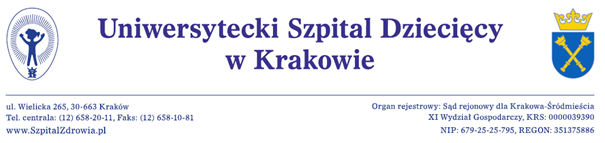 SPECYFIKACJA ISTOTNYCH WARUNKÓW ZAMÓWIENIAnaDOSTAWĘ ZESTAWU DO WERYFIKACJI PROCEDUR RADIOTERAPII STEREOTAKTYCZNEJ Numer postępowania:EZP-271-2-104/2018Postępowanie o udzielenie zamówienia prowadzone jest w trybie przetargu nieograniczonegona podstawie przepisów ustawy z dnia 29 stycznia 2004 r. Prawo zamówień publicznych (t.j. Dz.U. 2018 poz.1986 z późn. zm.) Zamówienie o wartości nie przekraczającej wyrażonej w złotych równowartości kwoty 144 000 euro.Ogłoszenie w Biuletynie Zamówień Publicznych nr 524293-N-2019 z dnia 2019.03.12Integralną część niniejszej SIWZ stanowią załączniki oznaczone jako:Załącznik nr 1 	Istotne Postanowienia Umowy (IPU).Załącznik nr 2 	Formularz OfertyZałącznik nr 3/1         Kalkulacja Cenowa 
Załącznik nr 3/2         Opis Przedmiotu Zamówienia, zawierający wymagane warunki techniczne 
Załącznik nr 3/3         Wymagania dodatkowe dotyczące przedmiotu zamówieniaZałącznik nr 4		Oświadczenie własne Wykonawcy o spełnianiu warunków udziału 
                                   w postępowaniu Załącznik nr 4a          Oświadczenie własne Wykonawcy o braku podstaw do wykluczeniaZałącznik nr 5		Oświadczenie o przynależności lub braku przynależności do tej samej
                                   grupy kapitałowejOZNACZENIE ZAMAWIAJĄCEGO:Uniwersytecki Szpital Dziecięcy w Krakowieul. Wielicka 265, 30-663 Krakówzarejestrowany w Sądzie Rejonowym dla Krakowa -Śródmieścia w Krakowie, XI Wydział Gospodarczy Krajowego Rejestru Sądowego pod numerem KRS: 0000039390REGON: 351375886NIP PL679 25 25 795Tel: 12 658-20-11; BGK o/Kraków, NR 22 1130 1150 0012 1146 4720 0010www.szpitalzdrowia.plStrona internetowa, na której dostępna jest siwz:bip.usdk.plAdres e-mail do Sekcji ds. Zamówień Publicznych      zp@usdk.pl Godziny urzędowania: pn. - pt.: od godziny 7:40 do godziny 15:20Słowniczek podstawowych pojęć i zwrotów używanych w SIWZIlekroć w Specyfikacji Istotnych Warunków Zamówienia Publicznego i we wszystkich dokumentach z nią związanych  występują następujące pojęcia lub zwroty należy przez to rozumieć:Ustawa - Ustawa z dnia 29 stycznia 2004 r. Prawo zamówień publicznych (Dz. U. 2018.1986 t.j. 
z poźn.  zm.) oraz wszelkie akty wykonawcze wydane na jej podstawie zwana także ustawą lub  ustawą Pzp.;Rozporządzenie w sprawie dokumentów- Rozporządzenie Ministra Rozwoju z dnia 26 lipca 2016 r. w sprawie rodzajów dokumentów, jakich może żądać zamawiający od wykonawcy w postępowaniu o udzielenie zamówienia (Dz. U. z 2016r.  poz. 1126) wraz z późniejszymi zmianami.Specyfikacja istotnych warunków zamówienia – zwana również SIWZ lub specyfikacją  - 
niniejsza SIWZ oraz wszelkie załączniki i inne dokumenty stanowiące jej integralną część, a także wszelkie zmiany oraz wyjaśnienia SIWZ;Wykonawca - osoba fizyczna, osoba prawna albo jednostka organizacyjna nieposiadająca 
osobowości prawnej, która ubiega się o udzielenie zamówienia publicznego, złożyła ofertę lub 
zawarła umowę w sprawie zamówienia publicznego lub  podmioty te występujące wspólnie ( w tym np. w ramach spółki cywilnej lub konsorcjum) które ponoszą solidarnie odpowiedzialność za złożenie oferty, wniesienie wadium, wniesienie zabezpieczenia należytego wykonania umowy, wykonanie umowy w całym okresie jej realizacji aż do upływu najdłuższego terminu obowiązywania gwarancji jakości lub rękojmi za wady. Ww. solidarna odpowiedzialność wobec Zamawiającego nie jest 
uzależniona od wewnętrznych uregulowań Wykonawcy w tym zawartych umów lub porozumień 
i dotyczy również rozliczenia się między podmiotami występującymi wspólnie i ich podwykonawcami;Oferta  - złożony przez Wykonawcę zestaw dokumentów wymaganych przez Zamawiającego  
zawierający Formularz Oferty oraz odpowiednie załączniki min.  Formularze Kalkulacja 
Cenowa/Opis przedmiotu Zamówienia, oświadczenia i dokumenty żądane w SIWZCena - należy przez to rozumieć cenę w rozumieniu art. 3 ust. 1 pkt 1 i ust. 2 ustawy z dnia 9 maja 2014 r. o informowaniu o cenach towarów i usług (Dz. U. z 2017 r. poz. 1830 oraz z 2018 r. poz. 650);Pełnomocnictwo -  oświadczenie woli mocodawcy upoważniające ściśle określoną osobę  lub osoby do dokonywania w jego imieniu czynności prawnych określonych w pełnomocnictwie (tj. do reprezentowania wykonawcy w postępowaniu o udzielenie zamówienia - podpisania oferty albo do reprezentowania w postępowaniu i zawarcia umowy w sprawie zamówienia publicznego) wraz 
z dokumentami potwierdzającymi, że osoba wystawiająca pełnomocnictwo jest do tego uprawniona. Wyroby medyczne – wyroby medyczne w rozumieniu ustawy z 20 maja 2010 r. o wyrobach medycznych (t.j. Dz.U. 2017r., poz. 211). Zaoferowane wyroby medyczne muszą być dopuszczone do obrotu i używania na zasadach 
określonych w ustawie o wyrobach medycznych.
TRYB POSTĘPOWANIA:Przedmiotowe postępowanie prowadzone jest w trybie przetargu nieograniczonego o wartości nie przekraczającej wyrażonej w złotych równowartości kwoty 144 000 euro, na podstawie przepisów art. 39 – 46  w zw. z art. 24aa ustawy. Stosownie do dyspozycji art. 24aa ustawy(tzw. procedura odwrócona) , zamawiający informuje, że w pierwszej kolejności dokona oceny ofert na podstawie kryteriów określonych w Rozdziale XIII SIWZ, a następnie zbada, czy wykonawca, którego oferta została najwyżej oceniona nie podlega wykluczeniu z postępowania oraz spełnia warunki udziału wskazane w Rozdziale V SIWZ.OPIS PRZEDMIOTU ZAMÓWIENIA:Przedmiot zamówienia stanowi:Dostawa zestawu do weryfikacji procedur radioterapii stereotaktycznej obejmująca
fantom do kontroli radioterapii stereotaktycznej i matrycę dozymetryczną.Szczegółowe wymagania dotyczące przedmiotu zamówienia i warunków realizacji zawierają 
załączniki do SIWZ w szczególności:załącznik nr 1 – Istotne Postanowienia Umowy (IPU),załącznik nr 2 – Formularz Oferty,załącznik nr 3/1 – Kalkulacja Cenowa załącznik nr 3/2 – Opis Przedmiotu Zamówienia, zawierający wymagane warunki techniczne załącznik nr 3/3 – Wymagania dodatkowe dotyczące przedmiotu zamówieniaOznaczenie kodowe CPV: 33151000-3 Urządzenia i wyroby do radioterapiiWymagany okres gwarancji minimum 24 miesiące od daty odbioru końcowego.Wymagany okres rękojmi minimum 24 miesiące od daty odbioru końcowego. W przypadku gdy wykonawca zaoferuje okres gwarancji dłuższy niż 24 miesiące – okres rękojmi jest równy 
okresowi gwarancji.Zamawiający nie dopuszcza składania ofert częściowych.Zamawiający nie dopuszcza składania ofert wariantowych.Zamawiający nie zastrzega obowiązku osobistego wykonania przez wykonawcę kluczowych 
części zamówienia. Zamawiający wymaga wskazania przez wykonawcę części zamówienia, 
których wykonanie zamierza on powierzyć podwykonawcom i podania firm podwykonawców.Warunki płatności: Zamawiający zapłaci wynagrodzenie przelewem na wskazany przez 
Wykonawcę rachunek bankowy w terminie  60 dni od daty doręczenia Zamawiającemu 
wystawionej prawidłowo i zgodnie z umową faktury na podstawie protokołu odbioru końcowego. Zamawiający nie dopuszcza dokonywania zaliczek.Normy, europejskie oceny techniczne, aprobaty, specyfikacje techniczne i systemy referencji technicznych oraz odniesienia do marek, numerów katalogowych, znaków towarowych, patentów lub pochodzenia, źródła lub szczególnego procesu, który charakteryzuje produkty lub usługi 
dostarczane przez konkretnego wykonawcę  wskazane przez Zamawiającego w SIWZ, mają 
właściwości wyłącznie opisowe, a nie ograniczające.  Zamawiający w takich przypadkach 
dopuszcza rozwiązania równoważne opisywanym rozwiązaniom. Przez ofertę równoważną 
należy rozumieć zaoferowanie przez wykonawcę przedmiotu zamówienia o parametrach 
funkcjonalno-użytkowych, technicznych i jakościowych nie gorszych od wskazanych przez 
Zamawiającego w opisie przedmiotu zamówienia. Wykonawca, który powołuje się na rozwiązania równoważne opisywanym przez Zamawiającego, jest obowiązany wykazać, że oferowane przez niego dostawy i usługi spełniają wymagania 
określone przez Zamawiającego.  TERMIN WYKONANIA:Dostawa, instalacja, konfiguracja, uruchomienie zestawu oraz szkolenie personelu w zakresie obsługi urządzenia Wykonawca zobowiązany jest wykonać  w terminie do 90dni od daty 
zawarcia umowy.WARUNKI UDZIAŁU W POSTĘPOWANIU ORAZ PODSTAWY WYKLUCZENIA Z POSTĘPOWANIA:O zamówienie mogą ubiegać się wykonawcy, którzy:nie podlegają wykluczeniu z postępowania na podstawie art. 24 ust. 1 pkt. 12-23 
(obligatoryjne przesłanki wykluczenia)  oraz  art. 24 ust. 5 pkt 1, 2, 4 i 8, ustawy (fakultatywne  przesłanki wykluczenia);spełniają warunki udziału w postępowaniu dotyczące:kompetencji lub uprawnień do prowadzenia określonej działalności zawodowej o ile wynika to z odrębnych przepisów– zamawiający nie określił warunku w tym  zakresie;sytuacji finansowej lub ekonomicznej –zamawiający nie określił warunku w tym  zakresie;zdolności technicznej i zawodowej – zamawiający nie określił warunku w tym  zakresie;W przypadku, gdy wobec wykonawcy zachodzą podstawy wykluczenia z postępowania 
wskazane w art.24 ust. 1 pkt 13 i 14 oraz pkt 16-20 lub ust. 5, może on na zasadach określonych w art. 24 ust. 8 ustawy przedstawić dowody, że podjęte przez niego środki zaradcze są 
wystarczające do uznania jego rzetelności; wykonawca nie podlega wykluczeniu, jeżeli 
zamawiający uwzględniając okoliczności i wagę czynu wykonawcy uzna przedstawione dowody za wystarczające.W przypadku, gdy wobec wykonawcy zachodzi podstawa wykluczenia określona w art. 24 ust. 1 pkt 19, może on przedstawić dowody potwierdzające, że jego udział w przygotowaniu 
postępowania nie zakłóci konkurencji. Wykonawca w celu potwierdzenia spełniania warunków udziału w postępowaniu może polegać na zasobach podmiotu trzeciego na zasadach określonych w art. 22a ustawy.Wykonawcy mogą wspólnie ubiegać się o udzielenie zamówienia na zasadach określonych w art. 23 ust. 1 ustawy. W tym celu wykonawcy ustanawiają Pełnomocnika do reprezentowania ich w postępowaniu, albo do reprezentowania ich w postępowaniu i do zawarcia umowy w sprawie zamówienia publicznego.WYKAZ OŚWIADCZEŃ LUB DOKUMENTÓW POTWIERDZAJĄCYCH SPEŁNIANIE WARUNKÓW UDZIAŁU W POSTĘPOWANIU ORAZ BRAK PODSTAW DO WYKLUCZENIA Z POSTĘPOWANIA:Oświadczenia składane obligatoryjnie wraz z ofertą w oryginale:    1) Wykonawca załącza do oferty oświadczenie własne w zakresie określonym w załącznikach 
        nr 4 i nr 4a do SIWZ. Informacje zawarte w oświadczeniu stanowią wstępne potwierdzenie, 
        że wykonawca nie podlega wykluczeniu z postępowania oraz spełnia warunki udziału 
        określone w SIWZ.    2) W przypadku wspólnego ubiegania się o zamówienie oświadczenie powyżej składa każdy 
        wykonawca.    3) W przypadku powołania się na zasoby podmiotu trzeciego, wykonawca składa 
        oświadczenie dotyczące tego podmiotu.    4) W przypadku, gdy wykonawca przewiduje udział podwykonawców w realizacji zamówienia
        składa – na  żądanie zamawiającego – oświadczenie, o którym mowa w pkt 1 dotyczące 
        podwykonawców.
Oświadczenia składane obligatoryjnie przez wszystkich wykonawców w terminie do 3 dni od dnia publikacji na stronie internetowej zamawiającego wykazu złożonych ofert.Oświadczenie o przynależności albo braku przynależności do tej samej grupy kapitałowej o której mowa w art. 24 ust. 1 pkt 23 ustawy, według wzoru stanowiącego załącznik nr 5 do SIWZ. Oświadczenie należy złożyć w oryginale w oparciu o zamieszczony na stronie 
internetowej Zamawiającego wykaz ofert złożonych w danym postępowaniu. Wraz 
z oświadczeniem wykonawca może przedłożyć dokumenty potwierdzające, że powiązania z innym wykonawcą nie prowadzą do zakłócenia konkurencji w postępowaniu. Dokumenty i oświadczenia aktualne na dzień złożenia, które Wykonawca będzie zobowiązany złożyć na wezwanie zamawiającego w wyznaczonym terminie, nie krótszym niż 5 dni - dotyczy Wykonawcy, którego oferta została najwyżej oceniona.Stosownie do zapisów art. 24aa ustawy Pzp, Zamawiający najpierw dokona oceny ofert, a tylko w odniesieniu do Wykonawcy, którego oferta została oceniona jako najkorzystniejsza, dokona badania braku podstaw do wykluczenia oraz spełniania warunków udziału w postępowaniu.Wykonawca, którego oferta została najwyżej oceniona, na wezwanie zamawiającego, składa:odpis z właściwego rejestru (KRS)  lub z Centralnej Ewidencji i Informacji o Działalności Gospodarczej (CEIDG) w celu potwierdzenia braku podstaw wykluczenia na podstawie art. 24 ust.5 pkt 1 ustawy,2)   Oświadczenie wykonawcy o braku orzeczenia wobec niego tytułem środka zapobiegawczego 
     zakazu ubiegania się o zamówienia publiczne;3) dokument potwierdzający dokonanie powiadomienia o wprowadzeniu do obrotu na terenie 
     Rzeczypospolitej  Polskiej lub potwierdzenie dokonania zgłoszenia lub przeniesienie do bazy 
     danych na podstawie przepisów ustawy z dnia 20 maja 2010r. – o wyrobach medycznych 
     (t.j. Dz.U. 2017, poz. 211, z późn. zm.) 4) deklaracja zgodności, certyfikat CE. Wykonawca mający siedzibę lub miejsce zamieszkania poza terytorium Rzeczypospolitej 
Polskiej, zamiast dokumentu wskazanego w pkt 3.1) niniejszego rozdziału składa dokument wystawiony w kraju, w którym ma siedzibę lub miejsce zamieszkania potwierdzający, że nie otwarto jego likwidacji, ani nie ogłoszono upadłości. Dokument powinien być wystawiony nie wcześniej niż 6 miesięcy przed upływem terminu składania ofert.Jeżeli w kraju, w którym wykonawca ma siedzibę lub miejsce zamieszkania lub miejsce 
zamieszkania ma osoba której dokument dotyczy nie wystawia się dokumentu, o którym mowa w pkt 3.1, zastępuje się go dokumentem zawierającym odpowiednio oświadczenie wykonawcy, ze wskazaniem osoby albo osób uprawnionych do jego reprezentacji, lub oświadczenie osoby, której dokument miał dotyczyć, złożone przed notariuszem lub przed organem sądowym, 
administracyjnym albo organem samorządu zawodowego lub gospodarczego właściwym ze względu na siedzibę lub miejsce zamieszkania wykonawcy lub miejsce zamieszkania tej osoby. Dokument powinien być wystawiony nie wcześniej niż 6 miesięcy przed upływem terminu 
składania ofert.KOMUNIKACJA ZAMAWIAJĄCEGO Z WYKONAWCAMIPostępowanie o udzielenie zamówienia prowadzi się z zachowaniem formy pisemnej, w języku polskim.W postępowaniu komunikacja między Zamawiającym a Wykonawcami odbywa się za 
pośrednictwem operatora pocztowego w rozumieniu ustawy z dnia 23 listopada 2012 r. – Prawo pocztowe (Dz. U. z 2017 r. poz. 1481 ze zm.), osobiście, za pośrednictwem posłańca, lub przy użyciu środków komunikacji elektronicznej w rozumieniu ustawy z dnia 18 lipca 2002 r. 
o świadczeniu usług drogą elektroniczną (Dz. U. z 2017 r. poz. 1219 ze zm.), z uwzględnieniem wymogów dotyczących formy pisemnej opisanych poniżej w punkcie 7.Oświadczenia, wnioski, zawiadomienia oraz informacje są przekazywane przy pomocy 
środków komunikacji elektronicznej. Zawsze dopuszczalna jest forma pisemna. Zamawiający dopuszcza przekazywanie powyższych dokumentów drogą elektroniczną na adres: zp@usdk.pl.  Zamawiający preferuje korespondencję drogą elektroniczną. Wnioski o wyjaśnienie treści 
specyfikacji należy przesyłać na adres e-mailowy podany w pkt 4 niniejszego rozdziału w formie umożliwiającej kopiowanie treści pisma i wklejenie jej do innego dokumentu. W przypadku 
przesłania pisma drogą elektroniczną nie ma potrzeby przesyłania go dodatkowo pocztą.Jeżeli Zamawiający lub Wykonawca przekazują oświadczenia, wnioski, zawiadomienia oraz 
informacje  przy użyciu środków komunikacji elektronicznej w rozumieniu ustawy z dnia 18 lipca 2002r. o świadczeniu usług drogą elektroniczną, każda ze stron na żądanie drugiej strony 
niezwłocznie potwierdza fakt ich otrzymania.Forma pisemna pod rygorem nieważności zastrzeżona jest do złożenia oferty wraz 
z  załącznikami, w tym oświadczeń i dokumentów potwierdzających spełnianie warunków udziału 
w postępowaniu, oświadczeń i dokumentów potwierdzających spełnianie przez oferowany 
przedmiot zamówienia wymagań określonych przez zamawiającego, oświadczeń o braku 
podstaw do wykluczenia, listy podmiotów należących do tej samej grupy kapitałowej, o której  mowa w art. 24 ust. 1 pkt 23 ustawy/informacji o tym, że wykonawca nie należy do grupy 
kapitałowej, pełnomocnictwa oraz uzupełnień, złożonych na wezwanie zamawiającego.Przesłanie korespondencji na inny adres lub numer niż zostało to określone powyżej może 
skutkować tym, że zamawiający nie będzie mógł zapoznać się z treścią przekazanej informacji we właściwym terminie.Osobą uprawnioną do kontaktowania  się z wykonawcami jest:Pani Marta Chmurska – e-mail: zp@usdk.plZamawiający nie zamierza zwoływać zebrania wykonawców.WYMAGANIA DOTYCZĄCE WADIUM:Zamawiający nie wymaga wniesienia wadium.TERMIN ZWIĄZANIA OFERTĄ:Wykonawca pozostaje związany złożoną ofertą przez okres 30 dni. Okres związania rozpoczyna bieg wraz z upływem terminu składania ofert w postępowaniu.Wykonawca samodzielnie lub na wniosek zamawiającego może przedłużyć termin związania ofertą, z tym że zamawiający może tylko raz, co najmniej na 3 dni przed upływem terminu związania ofertą, zwrócić się do wykonawców o wyrażenie zgody na przedłużenie tego terminu 
o oznaczony okres, nie dłuższy jednak niż 60 dni. Odmowa skutkuje odrzuceniem oferty.Przedłużenie terminu dopuszczalne jest tylko z jednoczesnym przedłużeniem okresu ważności wadium  albo – w sytuacji niemożliwości przedłużenia okresu ważności wadium – z wniesieniem nowego wadium na przedłużony okres związania ofertą.Jeżeli przedłużenie terminu związania ofertą dokonywane jest po wyborze oferty najkorzystniejszej obowiązek wniesienia nowego wadium lub jego przedłużenia dotyczy jedynie wykonawcy, którego oferta została wybrana.OPIS SPOSOBU PRZYGOTOWANIA OFERTY:Wymagania podstawowe:Każdy Wykonawca może złożyć tylko jedną ofertę. Ofertę należy przygotować ściśle według wymagań określonych w niniejszej SIWZ.Wykonawcy ponoszą wszelkie koszty związane z przygotowaniem i złożeniem oferty.Zaleca się sporządzenie oferty na formularzach stanowiących załączniki do SIWZ lub według wzorów.Oferta winna być podpisana zgodnie z zasadami reprezentacji wskazanymi we właściwym rejestrze. Jeśli osoba/osoby podpisująca ofertę działa na podstawie pełnomocnictwa, to 
pełnomocnictwo to musi w swej treści wyraźnie wskazywać uprawnienie do podpisania oferty. Zamawiający uznaje, że podpisem jest: złożony własnoręcznie znak, z którego można 
odczytać imię i nazwisko podpisującego, a jeżeli własnoręczny znak jest nieczytelny lub nie zawiera imienia i nazwiska to musi być on uzupełniony napisem (np. w formie odcisku 
stempla), z którego można odczytać imię i nazwisko podpisującego;Forma oferty - wymagania formalne dotyczące składanych oświadczeń i dokumentówOferta musi być napisana w języku polskim, na maszynie do pisania, komputerze, ręcznie długopisem lub nieścieralnym atramentem w sposób gwarantujący jej odczytanie.Zaleca się, aby wszystkie zapisane strony oferty (a nie kartki) wraz z załącznikami były  
ponumerowane według formuły numer strony/ilość wszystkich stron.Zaleca się sporządzenie spisu treści zawierającego wykaz dokumentów wchodzących w skład oferty.Zaleca się zabezpieczenie oferty przed zdekompletowaniem poprzez jej zszycie lub 
zbindowanie.Wszystkie miejsca w ofercie, w których wykonawca naniósł zmiany muszą być opatrzone 
podpisem osoby podpisującej ofertę.Dokumenty sporządzone w języku obcym wykonawca składa wraz z tłumaczeniem na język polski. Poświadczenia tłumaczenia dokonuje wykonawca lub tłumacz przysięgły.Oświadczenia  lub dokumenty, o których mowa w rozporządzeniu Ministra Rozwoju z dnia 26 lipca 2016 r. w sprawie rodzajów dokumentów, jakich może żądać zamawiający od Wykonawcy w postępowaniu o udzielenie zamówienia (Dz. U. poz. 1126 ze zm.), zwanym dalej „rozporządzeniem” należy złożyć w oryginale lub kopii poświadczonej za zgodność 
z oryginałem.Wykonawca, który polega na zdolnościach  innych podmiotów, przedstawia zobowiązanie tych podmiotów do oddania mu do dyspozycji niezbędnych zasobów na potrzeby realizacji 
zamówienia - w oryginale.Poświadczenia za zgodność z oryginałem dokonuje odpowiednio Wykonawca, podmiot, na którego zdolnościach lub sytuacji polega Wykonawca, Wykonawcy wspólnie ubiegający się 
o udzielenie zamówienia publicznego albo podwykonawca, w zakresie dokumentów lub oświadczeń, które każdego z nich dotyczą.Poświadczenie za zgodność z oryginałem następuje przez opatrzenie kopii dokumentu lub 
  kopii oświadczenia, sporządzonych w postaci papierowej, własnoręcznym podpisem.Poświadczenie za zgodność z oryginałem  powinno być sporządzone w sposób 
  umożliwiający identyfikację podpisu (np. wraz z imienną pieczątką osoby poświadczającej 
  kopię dokumentu lub oświadczenia za zgodność z oryginałem).
ZAWARTOŚĆ OFERTY:Dokumenty stanowiące treść oferty składane w terminie złożenia oferty:Wypełniony i podpisany Formularz Ofertowy – załącznik nr 2 do SIWZ,Wypełnione i podpisane Formularze: – Kalkulacja Cenowa (zał.3/1 do SIWZ)          – Opis Przedmiotu Zamówienia zawierający wymagane warunki techniczne 
             (zał. 3/2 do  SIWZ)
           - Wymagania dodatkowe dotyczące przedmiotu zamówienia (zał. nr 3/3 do SIWZ)     3) Opis techniczny zestawu (foldery, broszury),  który  potwierdzi zaoferowane parametry      4) Dokumenty potwierdzające spełnianie warunków udziału i brak podstaw do wykluczenia 
         (zał. 4 i 4a do SIWZ)    5) Dokumenty formalne identyfikujące Wykonawcę - odpowiednio:6) Pełnomocnictwo do reprezentowania wykonawcy  w postępowaniu, jeżeli nie wynika 
     ono z dokumentów przedstawionych w ofercie,  (jeśli dotyczy).7)  Pełnomocnictwo do reprezentowania wszystkich Wykonawców wspólnie ubiegających się 
     o udzielenie zamówienia, ewentualnie umowa o współdziałaniu, z której będzie wynikać 
     przedmiotowe pełnomocnictwo. Pełnomocnik może być ustanowiony do reprezentowania 
     Wykonawców w postępowaniu albo do reprezentowania w postępowaniu i zawarcia 
     umowy, ( jeśli dotyczy),     Pełnomocnictwa/umowy o współdziałaniu należy złożyć w oryginale  lub w postaci 
     notarialnie poświadczonej kopii, o ile oferta będzie podpisana przez pełnomocnika.      Pełnomocnictwa/umowy o współdziałaniu sporządzone w języku obcym wykonawca 
     składa wraz z tłumaczeniem przysięgłym  na język polski. 8) Dokumenty, z których wynika prawo do podpisania oferty (oryginał lub kopia 
     poświadczona za zgodność z oryginałem przez wykonawcę) względnie do podpisania 
     innych oświadczeń lub dokumentów składanych wraz z ofertą chyba, że Zamawiający 
     może je uzyskać w szczególności za pomocą bezpłatnych i ogólnodostępnych baz 
     danych, w szczególności rejestrów publicznych w rozumieniu ustawy z dnia 17 lutego 
     2005r. o informatyzacji działalności podmiotów realizujących zadania publiczne, 
     a Wykonawca wskazał to wraz ze złożeniem oferty.DOKUMENTY SKŁADANE NA WEZWANIE ZAMAWIAJĄCEGO: Na podstawie art. 26 ust. 2 ustawy w wyznaczonym, nie krótszym niż 5 dni terminie 
Wykonawca, którego oferta została najwyżej oceniona, zobowiązany jest złożyć na 
wezwanie Zamawiającego aktualne na dzień ich złożenia niżej wymienione oświadczenia 
i  dokumenty:Dokumenty potwierdzające spełnianie przez oferowane dostawy wymagań określonych przez Zamawiającegodokumenty potwierdzające dopuszczenie do obrotu:    ● deklaracja zgodności,     ● Certyfikat CE    ● zgłoszenie wyrobu medycznego jeżeli klasa wyrobu na to wskazuje do Prezesa Urzędu 
       Rejestracji Produktów Leczniczych, Wyrobów Medycznych i Produktów Biobójczych 
       lub powiadomienie Prezesa Urzędu Rejestracji Produktów Leczniczych, Wyrobów 
       Medycznych i Produktów Biobójczych o wprowadzeniu wyrobu medycznego do 
       używania (ustawa  z dnia 20 maja 2010 r. o wyrobach medycznych.  Dz. U.  nr 107 
       poz.679), dokonanie zgłoszenia lub powiadomienia zgodnie z art. 58 ust. 1 i art. 58  
       ust. 3 ustawy z dnia 20 maja 2010r.– o wyrobach medycznych (t.j. Dz.U. z 2017r., poz. 
       211)Dokumenty i oświadczenia wymienione w punkcie VI.3.1, VI.3.2 ( lub odpowiednio VI.3.4, 
VI. 3.5 SIWZ.Informacje składane w trakcie postępowania, stanowiące tajemnicę przedsiębiorstwa 
w rozumieniu przepisów ustawy z dnia 16 kwietnia 1993r. – o zwalczaniu nieuczciwej konkurencji (t.j. Dz.U. 2003r., nr 153, poz. 1503, z późn. zm.), co do których wykonawca nie później niż 
w terminie składania ofert zastrzegł, że nie mogą być one udostępnione innym uczestnikom 
postępowania oraz wykazał, iż zastrzeżone informacje stanowią tajemnicę przedsiębiorstwa, 
muszą być oznaczone klauzulą: „DOKUMENT STANOWI TAJEMNICĘ PRZEDSIĘBIORSTWA”. Wykonawca nie może zastrzec informacji, o których mowa w art. 86 ust. 4 ustawy .MIEJSCE ORAZ TERMIN SKŁADANIA I OTWARCIA OFERT:Ofertę należy złożyć w zamkniętej kopercie do dnia 20.03.2019r. do godz. 10:45 w siedzibie Zamawiającego Kraków ul. Wielicka 265, pokój nr 2H-06b – Sekcja ds. Zamówień 
Publicznych. Koperta powinna być zamknięta w sposób gwarantujący zachowanie w poufności jej treści oraz zabezpieczający jej nienaruszalność do upływu terminu  otwarcia ofert. Koperta powinna być zaadresowana/oznaczona według poniższego wzoru: Adresat: Uniwersytecki Szpital Dziecięcy w Krakowie, ul. Wielicka 265, 30-663 KrakówOferta w trybie przetargu nieograniczonego na: Dostawa zestawu do weryfikacji procedur 
radioterapii stereotaktycznej Numer postępowania:EZP-271-2-104/2018Nie otwierać przed……….…2019r. godz. ……….(datę i godzinę otwarcia wypełnia Wykonawca)Nazwa (imię, nazwisko)  i adres Wykonawcy:…………….…………. (wypełnia Wykonawca)Wykonawca przed upływem terminu do składania ofert może zmienić lub wycofać ofertę. 
W przypadku zmiany oferty wykonawca winien złożyć jednoznaczne pisemne oświadczenie o tym co i jak zostało zmienione oraz dokumenty wymagane w związku ze zmianą. Całość powinna być złożona w kopercie oznakowanej „ZMIANA OFERTY”. W przypadku wycofania oferty wykonawca winien złożyć jednoznaczne pisemne oświadczenie o wycofaniu oferty. Podczas otwarcia ofert zamawiający sprawdzi skuteczność złożonego oświadczenia w powiązaniu z dokumentami 
złożonymi w ofercie, której dotyczy zmiana. W przypadku skutecznego wycofania oferty 
informacje w niej zawarte nie zostaną odczytane – zostanie ona zwrócona wykonawcy bez 
otwierania. Ofertę złożoną po terminie zamawiający zwraca wykonawcy na zasadach 
określonych w art. 84 ust.2 ustawy z dnia 29 stycznia 2004 r. – Prawo zamówień publicznych, za zaliczeniem pocztowym.Otwarcie złożonych ofert nastąpi w dniu 20.03.2019r. o godz. 11.00, w siedzibie 
zamawiającego pok. 2H-06b – Sekcja ds. Zamówień Publicznych. Otwarcie ofert jest jawne. Bezpośrednio przed otwarciem ofert zamawiający poda kwotę, jaką zamierza przeznaczyć na sfinansowanie zamówienia.Podczas otwarcia ofert zamawiający poda nazwy i adresy wykonawców, a także informacje dotyczące ceny, terminu wykonania zamówienia, warunków płatności, zawartych w ofercie.Niezwłocznie po otwarciu ofert zamawiający zamieści na stronie internetowej http://www.szpitalzdrowia.pl/o-szpitalu/zamowienia-publiczne-i-bip/  informacje dotyczące kwoty, jaką 
zamierza przeznaczyć na sfinansowanie zamówienia, firm oraz adresów wykonawców, którzy złożyli oferty w terminie, ceny, terminu wykonania zamówienia, okresu gwarancji i warunków płatności zawartych w ofertach.OPIS SPOSOBU OBLICZENIA CENY:Cenę oferty należy obliczyć według wzoru podanego w Załączniku nr 3/1 do SIWZ - KALKULACJA CENOWA – OPIS PRZEDMIOTU ZAMÓWIENIACena o której mowa w pkt 1 musi zawierać wszystkie koszty związane z realizacją zamówienia wynikające wprost z Opisu Przedmiotu Zamówienia, jak również inne koszty wynikające z umowy, której istotne postanowienia (IPU)  stanowią załącznik nr 1 do niniejszej SIWZ.Cenę oferty brutto (z VAT) należy określać z dokładnością do dwóch miejsc po przecinku. Cenę oferty zaokrągla się do pełnych groszy, przy czym końcówki poniżej 0,5 gr pomija się, a końcówki 0,5 grosza i wyższe zaokrągla się do 1 grosza. Cenę należy podać w PLN.Jeżeli cena nie zostanie obliczona w powyższy sposób zamawiający przyjmie, że prawidłowo podano cenę netto i poprawi pozostałe wartości cenowe zgodnie ze sposobem obliczenia ceny, o ile wykonawca podał prawidłową ilość oferowanych produktów.W przypadku złożenia oferty, której wybór prowadziłby do powstania u  zamawiającego 
obowiązku podatkowego zgodnie z przepisami o podatku od towarów i usług, zamawiający w celu oceny takiej oferty dolicza do przedstawionej w niej ceny podatek od towarów i usług, który miałby obowiązek rozliczyć zgodnie z tymi przepisami. Wykonawca, składając ofertę, informuje 
zamawiającego, czy wybór oferty będzie prowadzić do powstania u zamawiającego obowiązku podatkowego, wskazując nazwę (rodzaj) towaru lub usługi, których dostawa lub świadczenie 
będzie prowadzić do jego powstania, oraz wskazując ich wartość bez kwoty podatku. W takim przypadku wykonawca podaje w ofercie „cenę netto” nie zawierającą  podatku VAT. Zamawiający jest zarejestrowany dla potrzeb transakcji wewnątrzwspólnotowych i posiada NIP PL679-25-25-795.W ofercie Wykonawca wskazuje jaki jest jego aktualny status podatnika VAT. W przypadku 
nie podania przez Wykonawcę informacji, o której mowa powyżej Zamawiający na podstawie identyfikatora podatkowego NIP Wykonawcy uzna, że status podatnika VAT jest zgodny 
z informacją  dostępną w ogólnodostępnej bazie w Portalu Podatkowym na stronie Ministerstwa Finansów. W przypadku stwierdzenia niezgodności podanej informacji przez Wykonawcę 
z ogólnodostępną bazą w Portalu Podatkowym na stronie Ministerstwa Finansów Zamawiający ma prawo żądać od Wykonawcy wyjaśnień w tym zakresie.     OPIS KRYTERIÓW, KTÓRYMI ZAMAWIAJĄCY BĘDZIE SIĘ KIEROWAŁ PRZY WYBORZE OFERTY WRAZ Z PODANIEM ZNACZENIA TYCH KRYTERIÓWOferty zostaną ocenione przez Zamawiającego w oparciu o następujące kryteria i ich znaczenie: Obliczenia w kryterium „Cena”  dokonywane będą do dwóch miejsc po przecinku, przy 
zastosowaniu zaokrąglania punktów według następującej zasady: gdy trzecia cyfra po przecinku wynosi 5 lub jest większa niż 5, zaokrąglenie drugiej cyfry po przecinku następuje w górę o jeden, a jeżeli trzecia cyfra po przecinku jest mniejsza  od 5, to cyfra ta zostaje skreślona, a druga cyfra po przecinku nie ulega zmianie. Jeżeli okres gwarancji został wyrażony w innych jednostkach niż liczba pełnych miesięcy  – jeżeli będzie to możliwe – liczba miesięcy zostanie ustalona przy założeniach, że miesiąc ma 30 dni, 
a niepełny miesiąc zaokrągla się w dół do pełnych miesięcy.Jeżeli nie można wybrać oferty najkorzystniejszej z uwagi na to, że dwie lub więcej ofert 
przedstawia taki sam bilans ceny lub kosztu i innych kryteriów oceny ofert, zamawiający spośród tych ofert wybiera ofertę z najniższą ceną lub najniższym kosztem, a jeżeli zostały złożone oferty o takiej samej cenie  lub koszcie, zamawiający wzywa wykonawców, którzy złożyli te oferty, do złożenia w terminie określonym przez zamawiającego ofert dodatkowych.Zamawiający zawrze umowę z wykonawcą, którego oferta zawiera najkorzystniejszy bilans 
w podanych kryteriach spośród ofert niepodlegających odrzuceniu. SPOSÓB BADANIA I OCENY OFERTW toku badania i oceny ofert Zamawiający może żądać od Wykonawców wyjaśnień dotyczących treści złożonych ofert. Wykonawca nie jest obowiązany do złożenia oświadczeń lub dokumentów potwierdzających okoliczności, o których mowa w art. 25 ust. 1 pkt. 1 i 3 ustawy pzp, jeżeli zamawiający posiada oświadczenia lub dokumenty dotyczące tego wykonawcy lub może je uzyskać za pomocą 
bezpłatnych i ogólnodostępnych baz danych, w szczególności rejestrów publicznych 
w rozumieniu ustawy z dnia 17 lutego 2005 r. o informatyzacji działalności podmiotów realizujących zadania publiczne (Dz. U. z 2014 r. poz. 1114 oraz z 2016 r. poz. 352).W przypadku braku złożenia w ofercie informacji dotyczącej obowiązku podatkowego lub 
złożenia informacji sprzecznej z obowiązującymi przepisami ustawy o podatku od towarów 
i usług, Zamawiający wezwie Wykonawcę do złożenia wyjaśnień w celu ustalenia czy wobec oferty Wykonawcy zachodzą podstawy do poprawy omyłek polegających na niezgodności oferty ze specyfikacją istotnych warunków zamówienia, niepowodujących istotnych zmian w treści oferty lub do odrzucenia oferty jako nieważnej na podstawie odrębnych przepisów. Jeśli ze 
specyfiki przedmiotu zamówienia lub właściwości Wykonawcy składającego ofertę nie wynika, że wybór oferty nakłada na Zamawiającego obowiązek podatkowy, Zamawiający nie ma 
obowiązku wzywania Wykonawcy do składania wyjaśnień w tym zakresie.W przypadku, gdy wykonawca nie złoży oświadczenia dotyczącego części zamówienia, których wykonanie powierzy podwykonawcom – traktowane to będzie jako deklaracja wykonania 
przedmiotu zamówienia bez udziału  podwykonawców.Zamawiający poprawia w ofercie:oczywiste omyłki pisarskie,oczywiste omyłki rachunkowe, z uwzględnieniem konsekwencji rachunkowych 
dokonanych poprawek,inne omyłki polegające na niezgodności oferty ze specyfikacją istotnych warunków 
zamówienia, niepowodujące istotnych zmian w treści oferty - niezwłocznie 
zawiadamiając o tym wykonawcę, którego oferta została poprawiona.Omyłki  zostaną  poprawione przez zamawiającego  m. in. w następujący sposób: w przypadku rozbieżności między cenami  podanymi słownie oraz w liczbach, wersję obowiązującą stanowi cena  podana słownie dla ceny jednostkowej netto. Pozostałe ceny zostaną dostosowane.w przypadku rozbieżności pomiędzy ceną jednostkową, a ceną sumaryczną uzyskaną przez mnożenie ceny jednostkowej i ilości, wersję obowiązującą stanowi cena 
jednostkowa netto, a cena całościowa zostanie poprawiona, chyba że w opinii 
zamawiającego w cenie jednostkowej nastąpiło oczywiste przestawienie znaku 
dziesiętnego, w którym to przypadku wersję obowiązującą stanowi cena sumaryczna, 
a cena jednostkowa zostanie poprawiona. FORMALNOŚCI POPRZEDZAJĄCE ZAWARCIE UMOWY:Wykonawca, którego oferta zostanie wybrana jako najkorzystniejsza, zobowiązany będzie 
do podpisania umowy na warunkach  określonych w istotnych postanowieniach umowy (IPU)  zawartych w załączniku do SIWZ.W przypadku wyboru oferty złożonej przez wykonawców wspólnie ubiegających się o udzielenie zamówienia publicznego zamawiający może żądać - przed zawarciem umowy w sprawie 
zamówienia publicznego - umowy regulującej współpracę tych wykonawców. Zamawiający oceni czy umowa nie zmierza do obejścia zakazu wynikającego z art. 54 ust. 5 ustawy o działalności leczniczej (t.j. Dz. U. z 2016 r. poz. 1638 z późn. zm.), w szczególności w świetle wykładni 
dokonanej przez Sąd Najwyższy w wyroku z dnia 2 czerwca 2016r. (sygn. I CSK 486/15, dostępny pod adresem: http://www.sn.pl/sites/orzecznictwo/Orzeczenia3/I%20CSK%20486-15-1.pdf).W umowie regulującej współpracę wykonawców wspólnie ubiegających się o udzielenie 
zamówienia  wykonawcy wskażą:sposób reprezentacji wykonawców wobec Zamawiającego w związku z wykonywaniem umowy zawartej z Zamawiającym, w zakresie: podpisania umowy z Zamawiającym, 
podejmowania zobowiązań, otrzymywania poleceń od Zamawiającego, wyznaczania osób do kontaktów z Zamawiającym, realizowania obowiązków z tytułu udzielonej 
gwarancji jakości lub rękojmi za wady;wykonawcę upoważnionego do wystawiania dokumentów związanych z płatnościami na podstawie, których Zamawiający będzie dokonywał zapłaty i do otrzymywania płatności od Zamawiającego; zawarte będzie oświadczenie że wszyscy Wykonawcy ponoszą solidarną 
odpowiedzialność za wykonanie umowy  zawartej z Zamawiającym;Umowa może nie zawierać powyższych postanowień, jeżeli z innych dokumentów 
Wykonawcy złożonych Zamawiającemu (np. pełnomocnictw, oświadczeń) wynikać będzie, że spełnione zostały powyższe wymagania.Jeżeli Wykonawca, którego oferta została wybrana, prowadzi działalność gospodarczą jako osoba fizyczna i posiada wpis w CEIDG, zobowiązany jest przed podpisaniem umowy podać: miejsce (adres) zamieszkania oraz nr PESEL.Jeżeli Wykonawca, którego oferta została wybrana jest osobą fizyczną, zobowiązany jest przed podpisaniem umowy podać: miejsce (adres) zamieszkania oraz nr PESEL.W przypadku, gdy Wykonawca powierzy część zamówienia Podwykonawcy jest on 
zobowiązany przed zawarciem umowy przedłożyć, na żądanie Zamawiającego umowę 
z Podwykonawcą określającą pełny zakres powierzonych czynności.W przypadku nie wskazania w formularzu oferty nr rachunku bankowego Wykonawcy na potrzeby rozliczeń za realizację zamówienia, Wykonawca zobowiązany jest przed 
podpisaniem umowy podać swój numer rachunku.Wykonawca zobowiązany jest wskazać osobę(y), które będą podpisywały  umowę ze strony Wykonawcy: Imię i nazwisko oraz stanowisko/funkcję. W przypadku podpisywania umowy przez Pełnomocnika – wymagane jest doręczenie 
Zamawiającemu pełnomocnictwa – o ile nie zostało złożone w ofercie.Wykonawca zobowiązany jest wskazać osobę(y), odpowiedzialne za realizację umowy ze strony Wykonawcy: Imię i Nazwisko oraz stanowisko/funkcja,  dane kontaktowe: adres, 
numery telefonów  adresy  e-mail;Adres Wykonawcy do doręczania przez Zamawiającego zgłoszeń reklamacji w okresie gwarancji i rękojmi:  adres, numery telefonów,  adresy  e-mail;Dokumenty i informacje, o których mowa w niniejszym rozdziale wybrany Wykonawca 
powinien dostarczyć do Sekcji ds. Zamówień  Publicznych w terminie  wskazanym 
w zawiadomieniu o wyborze oferty.W przypadku nie wywiązania się przez Wykonawcę z nałożonych przez Zamawiającego 
obowiązków, o których mowa w niniejszym rozdziale Zamawiający uzna, że Wykonawca uchyla się od zawarcia umowy i zawarcie umowy staje się niemożliwe z przyczyn leżących po stronie Wykonawcy. Wówczas Zamawiającemu przysługuje prawo zatrzymania wadium 
(jeżeli było żądane).Umowa z wybranym wykonawcą zostanie zawarta w miejscu i terminie określonym przez zamawiającego. Dwukrotne nieusprawiedliwione przez wykonawcę niestawienie się 
w wyznaczonym terminie do podpisania umowy uznaje się za odstąpienie od zawarcia umowy, co upoważni zamawiającego do przeprowadzenia procedury zgodnie z art. 94 ust. 3 ustawy.Zamawiający prześle wykonawcy, którego oferta została wybrana umowę do podpisu - na jego wniosek wyrażony na piśmie.WYMAGANIA DOTYCZĄCE ZABEZPIECZENIA NALEŻYTEGO   WYKONANIA UMOWY:Zamawiający nie wymaga wniesienia zabezpieczenia należytego wykonania umowy.INFORMACJA O FORMALNOŚCIACH JAKIE POWINNY BYĆ DOPEŁNIONE  PO ZAWARCIU UMOWY:    Nie dotyczy.ISTOTNE POSTANOWIENIA, KTÓRE ZOSTANĄ WPROWADZONE DO TREŚCI UMOWY:Istotne dla stron postanowienia, które zostaną wprowadzone do treści umowy w sprawie zamówienia publicznego, zawarte są w załączniku do niniejszej SIWZ- Istotne Postanowienia Umowy (IPU) .POUCZENIE O ŚRODKACH OCHRONY PRAWNEJ:Wykonawcy przysługują przewidziane w ustawie środki ochrony prawnej w postaci odwołania oraz skargi do sądu. Szczegółowe zasady wnoszenia środków ochrony prawnej oraz postępowania 
toczonego wskutek ich wniesienia określa Dział VI ustawy Pzp. Środki ochrony prawnej wobec 
ogłoszenia o zamówieniu i specyfikacji przysługują również organizacjom wpisanym na listę, o której mowa w art. 154 pkt 5 ustawy.POSTANOWIENIA KOŃCOWEW sprawach nieuregulowanych w niniejszej SIWZ stosuje się przepisy ustawy Pzp, a także przepisy aktów wykonawczych do ustawy. Do czynności podejmowanych przez zamawiającego 
i wykonawców w postępowaniu o udzielenie zamówienia stosuje się przepisy ustawy z dnia 23 
kwietnia 1964 r. - Kodeks cywilny (Dz. U. z 2017 r. poz. 459, 933 i 1132), jeżeli przepisy ustawy Pzp. nie stanowią inaczej.OCHRONA DANYCH OSOBOWYCHZgodnie z art. 13 ust. 1 i 2 Rozporządzenia Parlamentu Europejskiego i Rady (UE) 2016/679 z dnia 27 kwietnia 2016 r. w sprawie ochrony osób fizycznych w związku z przetwarzaniem danych osobowych i w sprawie swobodnego przepływu takich danych oraz uchylenia dyrektywy 95/46/WE (ogólne rozporządzenie o ochronie danych) (Dz. Urz. UE L 119 z 04.05.2016, str. 1), dalej „RODO” Zamawiający informuje:Administratorem Pani/Pana danych osobowych jest Uniwersytecki Szpital Dziecięcy w Krakowie, ul. Wielicka 265, 30-663 Kraków.Inspektorem Ochrony Danych Osobowych jest Pani Katarzyna Tworzydło, e-mail: ktworzydlo@usdk.pl, tel.: +48 12 3339 409.Dane osobowe będą przetwarzane w celu przeprowadzenia postępowania o udzielenie   zamówienia publicznego oraz w celu archiwizacji.Podstawę prawną przetwarzania danych osobowych stanowi ustawa Prawo zamówień publicznych.Dane osobowe będą ujawniane wykonawcom oraz wszystkim zainteresowanym, a także podmiotom przetwarzającym dane na podstawie zawartych umów.Na podstawie przepisów ustawy o dostępie do informacji publicznej odbiorcą danych może być każdy, przy czym  prawo do informacji publicznej podlega ograniczeniu w zakresie i na zasadach określonych w przepisach o ochronie informacji niejawnych oraz o ochronie innych tajemnic ustawowo chronionych.Dane osobowe Wykonawcy będą przechowywane przez okres obowiązywania umowy, a następnie 5 lat, albo 15 lat w przypadku zamówień współfinansowanych ze środków UE, począwszy od 1 stycznia roku kalendarzowego następującego po zakończeniu okresu obowiązywania umowy. Okresy te dotyczą również Wykonawców, którzy złożyli oferty i  nie zostały one uznane, jako najkorzystniejsze (nie zawarto z tymi Wykonawcami umowy).Dane osobowe będą przetwarzane zgodnie z przepisami regulującymi państwowe zasoby archiwalne.Osobie, której dane dotyczą przysługuje prawo dostępu do danych a także, na warunkach określonych w przepisach Rozporządzenia Parlamentu i Rady (UE) 2016/679 z dnia 27 kwietnia 2016 r. w sprawie ochrony osób fizycznych w związku z przetwarzaniem danych osobowych i w sprawie swobodnego przepływu takich danych oraz uchylenia dyrektywy 95/46/WE, prawo sprostowania danych, ich usunięcia oraz ograniczenia przetwarzania. Osobie, której dane dotyczą przysługuje prawo wniesienia skargi do organu nadzorczego. Skorzystanie z prawa do sprostowania nie może skutkować zmianą wyniku postępowania o udzielenie zamówienia publicznego ani zmianą postanowień umowy w zakresie niezgodnym z ustawą Pzp oraz nie może naruszać integralności protokołu oraz jego załączników. Prawo do ograniczenia przetwarzania nie ma zastosowania w odniesieniu do przechowywania, w celu zapewnienia korzystania ze środków ochrony prawnej lub w celu ochrony praw innej osoby fizycznej lub prawnej, lub z uwagi na ważne względy interesu publicznego Unii Europejskiej lub państwa członkowskiego.Podanie danych jest dobrowolne, jednakże ich niepodanie może uniemożliwić Zamawiającemu dokonanie oceny spełniania warunków udziału w postępowaniu oraz zdolności wykonawcy 
do należytego wykonania zamówienia, co skutkować może wykluczeniem wykonawcy 
z postępowania lub odrzuceniem jego oferty.  Po stronie Wykonawcy leży obowiązek uzyskania zgody osoby fizycznej na wskazanie jej danych w postępowaniu o udzielenie zamówienia, w tym w składanej ofercie.Kraków dnia 12.03.2019r.ZATWIERDZAM                                                                                                            Zastępca Dyrektora ds. Infrastruktury i Inwestycji                Inż. Jan ZasowskiZałącznik nr 1 do SIWZUMOWA NR EZP-272/………/2019ISTOTNE POSTANOWIENIA UMOWY (IPU)Zawarta w dniu ……………..2019 roku  w Krakowie w rezultacie wyboru najkorzystniejszej oferty w postępowaniu o udzielenie zamówienia publicznego prowadzonym w trybie przetargu nieograniczonego, o wartości nie przekraczającej wyrażonej 
w złotych równowartości kwoty 144 000 euro, na podstawie przepisów ustawy z dnia 29 stycznia 2004 r. – Prawo zamówień publicznych (zwanej dalej ustawą lub ustawą Pzp.), na dostawę zestawu do weryfikacji procedur radioterapii stereotaktycznej, Numer postępowania: EZP-271-2-104/2018,pomiędzy:Uniwersyteckim Szpitalem Dziecięcym w Krakowie, ul. Wielicka 265, 30-663 Kraków zarejestrowanym w Sądzie Rejonowym dla Krakowa -Śródmieścia w Krakowie, XI Wydział Gospodarczy Krajowego Rejestru Sądowego  pod numerem KRS:  0000039390,  NIP 679-25-25-795; REGON 351375886, zwanym dalej  ZAMAWIAJĄCYMw imieniu którego działają:……………………………….……………………………….a……………………………….*zwanym dalej WYKONAWCĄ, w imieniu którego działa :……………………………….[PODMIOTY WYSTĘPUJĄCE WSPÓLNIE] (*jeśli dotyczy)*W przypadku, gdy Zamawiający dokona wyboru oferty złożonej przez podmioty występujące wspólnie, do umowy zostanie wpisane postanowienie o ponoszeniu przez te podmioty solidarnej odpowiedzialności  za wykonanie niniejszej umowy oraz sposobie reprezentacji podmiotów wobec Zamawiającego w związku z wykonywaniem niniejszej umowy, o następującej treści:„ponoszących solidarnie odpowiedzialność za wykonanie niniejszej umowy w całym okresie jej realizacji aż do upływu najdłuższego terminu obowiązywania gwarancji jakości lub rękojmi za wady. Ww. solidarna odpowiedzialność wobec Zamawiającego nie jest uzależniona od wewnętrznych 
uregulowań Wykonawcy w tym zawartych umów lub porozumień  i dotyczy również rozliczenia się między podmiotami występującymi wspólnie  w tym stronami spółki cywilnej lub uczestnikami 
Konsorcjum i ich podwykonawcami. Do reprezentowania Wykonawców występujących wspólnie wobec Zamawiającego upoważniony jest ……………………… (*nazwa Wykonawcy) w szczególności do podejmowania zobowiązań, otrzymywania poleceń od Zamawiającego, wyznaczania osób do kontaktów z Zamawiającym, 
wykonywania obowiązków z tytułu reklamacji dotyczących gwarancji jakości lub rękojmi za wady lub innych aspektów niezgodnego z umową wykonania przedmiotu umowy.”zwanymi dalej łącznie lub osobno Stronami lub Stroną,o następującej treści:Specyfikacja Istotnych Warunków Zamówienia (SIWZ) wraz ze wszystkimi zmianami i wyjaśnieniami Zamawiającego, oferta Wykonawcy, oświadczenia  lub dokumenty potwierdzające spełnianie przez Wykonawcę  warunków udziału w postępowaniu oraz brak podstaw do wykluczenia oraz wszelkie inne dokumenty złożone przez Wykonawcę w toku postępowania  znak sprawy: EZP-271-2-104/2018 stanowią integralną część umowy. WYKAZ ZAŁĄCZNIKÓW DO UMOWYWszelkie załączone do umowy dokumenty stanowią jej integralną część.DANE KONTAKTOWE STRON  / ADRESY DO DORĘCZEŃ  - obowiązują jeśli w treści umowy  nie wskazano inaczej.Osoby upoważnione do kontaktów  w związku z  realizacją niniejszej  umowy:Ze strony Zamawiającego: ……………tel. …………e-mail…………… Ze strony Wykonawcy: ……………… tel……………e-mail …............... Adres Zamawiającego  korespondencyjny  do doręczeń:………………………………..…..Adres Wykonawcy korespondencyjny  do doręczeń:………………………………..………..Adres Wykonawcy do doręczania przez Zamawiającego zgłoszeń reklamacji:  e-mail ………………………….. fax……………………Adres Zamawiającego do zwrotnego potwierdzenia odebrania zgłoszeń reklamacji oraz do 
przekazywania odpowiedzi Wykonawcy na reklamacje:  e- mail ………… fax………………..OBOWIĄZKI INFORMACYJNE RODOWykonawca oświadcza, że wypełnił obowiązki informacyjne przewidziane w przepisach   
Rozporządzenia Parlamentu Europejskiego i Rady (UE) 2016/679 z dnia 27.04.2016 r. w sprawie ochrony osób fizycznych w związku z przetwarzaniem danych osobowych i w sprawie swobodnego przepływu takich danych oraz uchylenia dyrektywy 95/46/WE (dalej RODO), w szczególności art. 13 i 14  RODO.Zamawiający oświadcza, że wypełnił obowiązki informacyjne przewidziane w przepisach RODO 
w szczególności art. 13 i 14  RODO. PRZEDMIOT UMOWY§ 11. Zamawiający zleca, a Wykonawca przyjmuje do realizacji dostawę zestawu do weryfikacji 
    procedur radioterapii stereotaktycznej obejmującą:    1) fantom do kontroli radioterapii stereotaktycznej,         2) matrycę dozymetryczną,  Numer postępowania: EZP-271-2-104/2018,……………………….. zwaną również przedmiotem zamówienia, przedmiotem dostawy, zgodnie z treścią specyfikacji istotnych warunków zamówienia (SIWZ) oraz ofertą Wykonawcy z dnia ........................r. (Załącznik nr 1,2 do Umowy).2. Wykonawca zobowiązuje się do realizacji umowy zgodnie z jej  postanowieniami, 
      wymaganiami stosownych norm i przepisów, wymaganiami wynikającymi z europejskich 
      norm zharmonizowanych zawartych w obowiązujących dyrektywach nowego podejścia UE, 
      które przewidują znakowanie wyrobów CE, a także zasadami rzetelnej wiedzy technicznej 
      i ustalonymi zwyczajami.3. Zamawiający wymaga  aby przedmiot umowy był dopuszczony do obrotu i stosowania 
      na terytorium Rzeczypospolitej Polskiej zgodnie z obowiązującymi przepisami prawa, 
      a w szczególności ustawą z dnia 20 maja 2010 r. o wyrobach medycznych (t.j. Dz. U. 2017 
      poz. 211 ze zm.).4. Wykonawca zapewnia, że przedmiot dostawy spełnia wymagania Zamawiającego określone 
     w specyfikacji istotnych warunków zamówienia.5. Wykonawca jest uprawniony  do sprzedaży  oferowanego przedmiotu umowy oraz  
      zobowiązany jest  świadczyć  usługi  serwisowe w  ramach udzielonej  gwarancji i rękojmi.6. Wykonawca dostarczy i uruchomi przedmiot umowy  w siedzibie Zamawiającego. Dostawa 
     nastąpi na koszt i ryzyko Wykonawcy, w szczególności Wykonawca odpowiada za 
     uszkodzenie lub utratę przedmiotu dostawy podczas transportu do Zamawiającego.7. W ramach umowy Wykonawca przeszkoli personel Zamawiającego w zakresie obsługi 
     przedmiotu dostawy, jako potwierdzenie przeprowadzonego szkolenia Wykonawca wystawi
     imienne certyfikaty pracownikom Zamawiającego.TERMIN DOSTAWY / TERMIN OBOWIĄZYWANIA UMOWY§ 2Strony ustalają, że przedmiot umowy zostanie zrealizowany w terminie do ……… dni (nie dłuższym  niż 90 dni) od daty  zawarcia umowy.Odbiór ilościowy zostanie dokonany w dniu dostawy. Z czynności odbioru zostanie 
sporządzony protokół zawierający ustalenia dotyczące kompletności przedmiotu dostawy oraz dokumentacji towarzyszącej dostawie.Odbiór końcowy zostanie dokonany niezwłocznie po zainstalowaniu, uruchomieniu i skonfigurowaniu przedmiotu dostawy oraz przeprowadzeniu szkolenia w zakresie jego obsługi – nie później niż do 5 dni roboczych od dnia dostawy. Z czynności odbioru zostanie sporządzony protokół odbioru końcowego zawierający informacje dotyczące spełniania przez dostarczony przedmiot dostawy wymagań technicznych i jakościowych wskazanych przez Zamawiającego w specyfikacji istotnych warunków zamówienia, a także poprawności jego instalacji i konfiguracji.Zamawiający zastrzega prawo do nieodebrania przedmiotu umowy, jeżeli nie jest zgodny z 
wymaganiami ilościowymi i jakościowymi uzgodnionymi w umowie.Stwierdzone wady jakościowe, Zamawiający zobowiązany jest zgłosić bez zbędnej zwłoki. 
Wykryte wady jakościowe wpisywane będą  do protokołu z opisem rodzaju wad.WYNAGRODZENIE, PŁATNOŚCI § 3Całkowita wartość umowy, zgodnie z ofertą Wykonawcy  z dnia …………… wynosi ……………………………….. złotych brutto (słownie:……………………złotych 00/100 groszy)w tym:wartość umowy netto……………………………….. złotych,podatek od towarów i usług VAT w kwocie ……….. zł.Kwota netto, o której mowa w ust. 1 zostanie powiększona o należny podatek od towarów i usług VAT według stawki obowiązującej w dniu wystawienia faktury.Należny podatek od towarów i usług VAT zostanie naliczony i uregulowany zgodnie z przepisami obowiązującymi w Polsce.Wartość umowy netto (cena jednostkowa netto ), obejmuje wszelkie koszty związane z realizacją umowy w całym okresie jej obowiązywania aż do upływu najdłuższego terminu gwarancji jakości  lub rękojmi za wady.Cena  jednostkowa netto podana w umowie nie może ulec podwyższeniu w okresie 
obowiązywania umowy z zastrzeżeniem dopuszczalności zmian przewidzianych 
postanowieniami niniejszej umowy.Wykonawca może obniżyć cenę jednostkową netto  w każdym czasie bez względu na 
okoliczności, w formie aneksu do umowy.Płatność zostanie dokonana przelewem na rachunek Wykonawcy  …………………………….. prowadzony w ……………………….,   w terminie 60 dni od daty dostarczenia prawidłowo wystawionej faktury. Wykonawca wystawi  i dostarczy fakturę Zamawiającemu na podstawie protokołu odbioru końcowego.Zmiana numeru rachunku Wykonawcy określonego w niniejszej umowie jest dopuszczalna za powiadomieniem Zamawiającego przez Wykonawcę pisemnie na adres: Uniwersytecki Szpital  Dziecięcy w Krakowie   ul. Wielicka 265, 30-663 Kraków  bez konieczności sporządzania aneksu do umowy.W przypadku niespełnienia przez Wykonawcę powyższych postanowień, Zamawiający 
zastrzega sobie prawo do wstrzymania zapłaty do czasu prawidłowego powiadomienia o zmianie numeru rachunku bankowego Wykonawcy. Niezależnie od powyższego, w przypadku 
niedochowania przez Wykonawcę warunku określonego w powyższym ustępie, dokonanie przez Zamawiającego zapłaty na rachunek bankowy wskazany w umowie będzie uznane 
za skuteczne.Zapłata następuje w dniu obciążenia  rachunku bankowego Zamawiającego.ZWŁOKA W ZAPŁACIE, CESJA WIERZYTELNOŚCI§ 4W przypadku zwłoki Zamawiającego z zapłatą, Wykonawca przed skierowaniem sprawy na drogę postępowania sądowego wyznaczy Zamawiającemu dodatkowy 30 dniowy termin na uregulowanie płatności.Strony postanawiają, że do skutecznego przeniesienia wierzytelności wynikających z niniejszej umowy wymagana jest zgoda Zamawiającego. Oświadczenie Zamawiającego wymaga 
zachowania formy pisemnej pod rygorem nieważności.Wyklucza się stosowanie przez strony umowy konstrukcji prawnej, o której mowa w art.518 
Kodeksu Cywilnego (w szczególności Wykonawca nie może zawrzeć umowy poręczenia 
z podmiotem trzecim) oraz wszelkich innych konstrukcji prawnych skutkujących zmianą 
podmiotową po stronie wierzyciela.W sytuacji zgody Zamawiającego na dokonanie cesji wierzytelności Wykonawcy w stosunku 
do Zamawiającego, Wykonawca zobowiązany jest do wskazania na fakturze dotyczącej 
zobowiązania objętego cesją numeru rachunku właściwego do dokonania zapłaty po cesji.GWARANCJA JAKOŚCI, REKLAMACJE§ 5Wykonawca udziela na dostarczony przedmiot umowy gwarancji jakości na okres …….. miesięcy (nie krótszy niż 24 miesiące)  licząc od dnia podpisania protokołu odbioru końcowego. Gwarancja obejmuje wszystkie czynności serwisowe, w tym przeglądy konserwacyjne - bez dodatkowego wynagrodzenia. Wykonawca realizuje obowiązki z tytułu udzielonej gwarancji na warunkach niniejszej umowy 
w tym załącznika nr 4 do umowy.Zamawiający może wykonywać uprawnienia z tytułu gwarancji niezależnie od uprawnień z tytułu rękojmi za wady fizyczne rzeczy. Okres rękojmi  jest równy okresowi gwarancji. Wykonawca gwarantuje, że w okresie  gwarancji na koszt własny i ryzyko dokona naprawy lub wymiany wadliwego przedmiotu dostawy, za wyjątkiem części podlegających planowanemu 
zużyciu w toku użytkowania, w terminach zadeklarowanych w ofercie. Naprawy, o których mowa w zdaniu poprzednim dokonywane będą w siedzibie Zamawiającego, w dni robocze od poniedziałku do piątku w godzinach od 8:00 do 16:00, za wyjątkiem napraw wymagających demontażu i specjalistycznej diagnostyki przedmiotu dostawy w serwisie 
wskazanym przez Wykonawcę;Koszty ubezpieczenia i transportu przedmiotu dostawy do/z  serwisu ponosi Wykonawca. Czas reakcji serwisu Wykonawcy na zgłoszenie Zamawiającego  (dotyczy także reakcji zdalnej): „przyjęte zgłoszenie – podjęta naprawa”  wynosi   .............godziny (nie więcej niż 72 godziny) od zgłoszenia.Zgłoszenia nieprawidłowości działania przedmiotu umowy składane będą przez upoważnionego pracownika Zamawiającego pod adresy kontaktowe wskazane w niniejszej umowie.W okresie gwarancji wszystkie naprawy będą odbywać się z użyciem oryginalnych części 
nowych, za wyjątkiem przypadków, na które Zamawiający wyrazi zgodę. Jeżeli Wykonawca po wezwaniu  do wymiany przedmiotu dostawy albo do usunięcia wad, 
nie dopełni obowiązku wymiany lub nie usunie wady w drodze naprawy w terminie uzgodnionym z Zamawiającym, a jeżeli terminu nie uzgodniono to w terminie 14 dni kalendarzowych od 
wezwania, Zamawiający jest uprawniony do powierzenia usunięcia wad w drodze naprawy 
innemu serwisowi wykonującemu usługi naprawy przedmiotu umowy  na ryzyko i koszt 
Wykonawcy, bez utraty uprawnień wynikających z gwarancji i zachowując uprawnienia 
przysługujące mu na podstawie umowy, a w szczególności roszczenia z tytułu rękojmi za wady fizyczne.Uszkodzenie przedmiotu umowy spowodowane nieprawidłową obsługą lub przekroczeniem 
zalecanych w dokumentacji  technicznej i instrukcji użytkowania warunków pracy może 
skutkować nieuwzględnieniem praw wynikających z udzielonej gwarancji w zakresie takim, jaki miało wpływ na powstanie szkody.W przypadku napraw gwarancyjnych przedłuża się okres gwarancji o pełen okres niesprawności przedmiotu umowy (licząc od daty zgłoszenia). Wykonawca udziela ……….mies. (min. 24 miesiące) gwarancji dla  zainstalowanych w trakcie naprawy części, z zastrzeżeniem że okres gwarancji tych części nie może upłynąć przed 
zakończeniem okresu gwarancji wskazanego w §5 ust. 1 .W razie odrzucenia reklamacji przez Wykonawcę, Zamawiający może zlecić podmiotowi 
zewnętrznemu przeprowadzenie ekspertyzy co do zasadności reklamacji. Jeżeli reklamacja 
Zamawiającego będzie uzasadniona, koszty związane z wykonaniem ekspertyzy ponosi 
Wykonawca.Wszelkie koszty związane z rozpatrzeniem reklamacji (w tym koszt odbioru i zwrotu 
reklamowanych produktów) ponosi Wykonawca.Postępowanie reklamacyjne prowadzone jest w oparciu o dokumentację Zamawiającego 
(protokoły reklamacyjne).W razie zaginięcia utraty lub dewastacji przedmiotu umowy przekazanego Wykonawcy  do 
reklamacji, Wykonawca jest zobowiązany do zwrócenia Zamawiającemu takiego samego 
przedmiotu umowy w stanie nie gorszym niż przedmiot umowy oddany do reklamacji lub kwoty pieniężnej odpowiadającej wartości brutto nowego przedmiotu umowy.ODPOWIEDZIALNOŚĆ ZA NIEWYKONANIE LUB NIENALEŻYTE WYKONANIE UMOWY§ 6Z tytułu niewykonania lub nienależytego wykonania umowy Zamawiającemu może naliczyć 
Wykonawcy kary umowne w wysokości:A/ 	15 % wartości umowy  netto określonej w § 3 ust. 1 Umowy, w przypadku  odstąpienia od umowy przez Zamawiającego z przyczyn leżących po stronie Wykonawcy lub w przypadku rozwiązania umowy przez Zamawiającego na podstawie § 7 ust. 2 umowy (bez dodatkowego wezwania ze skutkiem natychmiastowym), lub  w przypadku nieuzasadnionego rozwiązania lub odstąpienia od umowy przez Wykonawcę B/  w wysokości 0,5 % wartości umowy  netto określonej w § 3 ust. 1 umowy, za każdy rozpoczęty dzień zwłoki w realizacji dostawy względem terminu określonego w §2 ust. 1 Umowy, do 
łącznej wysokości 15% wartości netto umowy;C/ 	w wysokości 0,5 % wartości umowy netto określonej w § 3 ust. 1 Umowy, za każdy rozpoczęty dzień zwłoki w usunięciu zgłoszonych wad, chyba, że Wykonawca w celu zapewnienia 
ciągłości pracy dostarczył urządzenie zastępcze o parametrach nie gorszych niż przedmiot dostawy;Strony dopuszczają możliwość dochodzenia odszkodowania przewyższającego zastrzeżone kary umowne, na zasadach ogólnych.Wykonawca wyraża zgodę na potrącenie naliczonych kar umownych z należnego 
wynagrodzenia.Na naliczoną karę umową Zamawiający wystawi notę księgową. Wykonawca zobowiązany jest wpłacić na rachunek Zamawiającego  w terminie określonym w nocie księgowej. Kary umowne nalicza się za każdy dzień kalendarzowy.Zapłata kar umownych nie zwalnia Wykonawcy od obowiązku wykonania umowy.W przypadku odstąpienia lub rozwiązania  umowy, Strony zachowują prawo egzekucji kar 
umownych.§ 7Każda ze Stron może żądać rozwiązania umowy za porozumieniem.Odstąpienie od umowy:W przypadku przekraczającego 30 dni kalendarzowych opóźnienia Wykonawcy względem ustalonego w myśl § 2 ust. 1 umowy  terminu dostawy przedmiotu umowy, lub w  przypadku przekraczającego 10 dni kalendarzowych ustalonego w myśl § 2 ust. 4 umowy  terminu 
zrealizowania odbioru końcowego, Zamawiającemu przysługuje prawo odstąpienia od umowy w terminie 30 dni kalendarzowych, bez dodatkowego wezwania Wykonawcy z jednoczesnym żądaniem zapłaty kary umownej w wysokości 15 % wartości  netto umowy  określonej w §3 ust. 1 Umowy. Zapis §6 ust. 2 umowy stosuje się odpowiednio.W przypadku gdy pomimo stwierdzonych wad w przedmiocie umowy, Wykonawca 
nie wykonał terminowo obowiązków wynikających z rękojmi lub gwarancji, Zamawiający 
wezwie ponownie Wykonawcę do realizacji obowiązków, wyznaczając mu dodatkowy termin, po którego upływie Zamawiającemu przysługuje prawo odstąpienia od umowy (w całości lub części) w terminie 30 dni kalendarzowych z jednoczesnym żądaniem zapłaty kary umownej wskazanej w § 6 ust. 1 lit. A. umowy.ZMIANY UMOWY§8Wszelkie zmiany umowy wymagają formy pisemnej pod rygorem nieważności w drodze 
podpisanego przez obie Strony aneksu, chyba że niniejsza umowa przewiduje inaczej i są 
dopuszczone, z uwzględnieniem ograniczeń wynikających z art. 144 ustawy.Strony dopuszczają możliwość zmiany Umowy w następującym zakresie: zmiany terminów realizacji przedmiotu umowy, w zakresie instalacji, uruchomienia sprzętu oraz przeprowadzenia  szkoleń, z przyczyn niezależnych od Zamawiającego,obniżenia wynagrodzenia umownego, spowodowanego obniżeniem ceny netto sprzętu, zastąpienia sprzętu, który ma być dostarczony w ramach realizacji Umowy, sprzętem nowym posiadającym co najmniej takie same parametry, jakie posiadał sprzęt będący podstawą 
wyboru oferty Wykonawcy, w przypadku wycofania lub wstrzymania produkcji sprzętu, który ma być dostarczony, pod warunkiem, iż cena wprowadzonego sprzętu nie ulegnie 
zwiększeniu; zastąpienia przedmiotu umowy, który ma być dostarczony w ramach realizacji Umowy, przedmiotem umowy o wyższej jakości, w przypadkach których nie można było przewidzieć w chwili zawierania Umowy, pod warunkiem, iż cena wprowadzonego sprzętu nie ulegnie zwiększeniu; zmiany prawa powszechnie obowiązującego w tym  zmiany stawki VAT;  PODWYKONAWCY§ 9Za Podwykonawcę uznaje się osobę fizyczną, osobę prawną, albo jednostkę organizacyjną nieposiadającą osobowości prawnej, z którą Wykonawca zawarł umowę, za zgodą Zamawiającego, na wykonanie części przedmiotu umowy. Wykonawca jest zobowiązany każdorazowo przedłożyć, na żądanie Zamawiającego, umowę z Podwykonawcą określającą pełny zakres powierzonych czynności.Realizacja niniejszej umowy przy pomocy Podwykonawców może odbywać się po uzyskaniu akceptacji Zamawiającego. Zmiana Podwykonawcy jest dopuszczalna za pisemną zgodą 
Zamawiającego bez konieczności sporządzania aneksu do umowy.Wykonawca oświadcza, że na dzień zawarcia umowy powierza / nie powierza wykonanie części zamówienia następujących Podwykonawcom………….(***wpisać odpowiednio - 
zgodnie z ofertą Wykonawcy) ROZSTRZYGANIE SPORÓW§10Strony zobowiązują się dążyć do polubownego na drodze bezpośrednich negocjacji 
rozstrzygania wszelkich sporów powstałych między nimi a mogących wynikać  z realizacji 
niniejszej umowy lub  pozostających w bezpośrednim lub pośrednim związku z umową. W przypadku braku osiągnięcia przez Strony  porozumienia w terminie 30 dni od rozpoczęcia bezpośrednich negocjacji, każda ze Stron może  poddać spór pod rozstrzygnięcie sądu 
powszechnego właściwego dla siedziby Zamawiającego.SIŁA WYŻSZA§ 11Gdyby nastąpiły jakiekolwiek okoliczności będące poza rozsądnym zakresem kontroli 
Wykonawcy lub Zamawiającego (zdarzenie siły wyższej) i spowodowały odpowiednio do 
postanowień niniejszej umowy  zwłokę lub opóźnienie lub uniemożliwiły Stronie wykonanie 
zobowiązań wynikających z niniejszej umowy w przewidzianych w niej terminach, wówczas 
wykonanie takiego zobowiązania podlega przedłużeniu o taki okres, o jaki wykonanie zostało zawieszone względnie opóźnione z tego powodu, pod warunkiem, że Strona wykonująca 
zobowiązanie zawiadomi drugą Stronę w ciągu 3 dni od powzięcia wiadomości o takich 
okolicznościach.W takim przypadku Strony podejmą natychmiastowe działania w celu określenia rozsądnego rozwiązania uwzględniającego skutki tego zdarzenia. Gdyby te okoliczności trwały dłużej 
niż 2 miesiące, każda ze Stron ma prawo rozwiązać umowę ze skutkiem natychmiastowym, 
bez obowiązku wypłaty odszkodowania drugiej Stronie.Zdarzenia siły wyższej obejmują - wojny, rewolucje, agresje, bunty, powstania, zamieszki, 
niepokoje oraz inne publiczne nieporządki, zdarzenia żywiołowe - pożary, powodzie, huragany, trzęsienia ziemi, gradobicia, epidemie, strajki, lokauty oraz inne okoliczności, będące poza 
możliwym wpływem Wykonawcy lub Zamawiającego.Zaistnienie wymienionego wyżej zdarzenia musi być potwierdzone przez odpowiednie władze, organy lub właściwą izbę gospodarczą.POUFNOŚĆ§ 12Niniejsza umowa jest jawna.Strony umowy zobowiązują się uzgadniać zakres powierzonych informacji, które będą podlegać zastrzeżeniu i będą przekazywane w ramach realizacji niniejszej umowy.Każda ze stron umowy jest upoważniona do przekazania zastrzeżonych informacji lub 
dokumentów powstałych w związku z realizacją niniejszej umowy osobom trzecim bez uzyskania pisemnej zgody drugiej strony jedynie w przypadku: gdy wynika to z bezwzględnie obowiązujących przepisów prawa lubgdy dokumenty te są niezbędne do realizacji danego zadania wynikającego z realizacji 
postanowień umowy, pod warunkiem, że Strony umowy powiadomią osoby trzecie o zakresie poufności.Strony umowy ponoszą odpowiedzialność za ujawnienie takich informacji i danych, o których mowa w niniejszym paragrafie.Informacje, które są publicznie znane z drukowanych publikacji Wykonawcy lub w inny sposób ogólnie znane nie stanowią informacji poufnych.TERMIN OBOWIĄZYWANIA UMOWY§13Umowa obowiązuje aż do upływu najdłuższego terminu obowiązywania gwarancji jakości lub rękojmi za wady, o których mowa w § 5. Umowy.POSTANOWIENIA KOŃCOWE§14Prawem właściwym dla niniejszej umowy jest prawo polskie.W sprawach nieuregulowanych w niniejszej umowie mają zastosowanie przepisy ustawy z dnia 23 kwietnia 1964 roku – Kodeks  Cywilny (t.j. Dz.U. z 2018 poz. 1025 z późn. zm. ) oraz ustawy z dnia 29 stycznia 2004 roku – Prawo zamówień publicznych  (tj. Dz.U. z 2018.poz. 1986 z późn. zm.).§15Wszelkie zmiany umowy wymagają formy pisemnej pod rygorem nieważności chyba, że umowa stanowi inaczej. Zmiana wszelkich danych kontaktowych (osoby do  kontaktów, numery telefonów i faksów, adresy e-mail) wskazanych w umowie jest dopuszczalna za powiadomieniem drugiej Strony 
w formie pisemnej lub elektronicznej lub faksem bez konieczności sporządzania aneksu 
do umowy. W przypadku niepowiadomienia o takiej zmianie wszelkie doręczenia dokonane na adres dotychczasowy uznaje się za skuteczne, a Strona, która nie poinformowała o zmianie, odpowiada za wynikłą stąd szkodę.W razie jakichkolwiek rozbieżności lub sprzeczności postanowień niniejszej umowy 
z postanowieniami stosowanych przez Wykonawcę wzorców umownych, ogólnych warunków umów, umów licencyjnych i serwisowych oraz podobnych dokumentów pierwszeństwo mają 
postanowienia niniejszej umowy. W szczególności postanowienia ww. dokumentów nie znajdą zastosowania wobec kwestii, które w niniejszej umowie uregulowano odmiennie.W razie rozbieżności pomiędzy treścią SIWZ, a postanowieniami umowy oraz w sprawach 
nieuregulowanych niniejszą umową priorytet nadaje się zapisom SIWZ i jej załącznikom.Ewentualna nieważność jednego lub kilku postanowień niniejszej umowy nie wpływa na ważność umowy w całości,  w takim przypadku Strony zastępują nieważne postanowienie 
postanowieniem zgodnym z celem i innymi postanowieniami umowy.Umowa została oryginalnie sporządzona w języku polskim. W przypadku funkcjonowania tekstów umowy w innych językach, rozstrzygająca jest oryginalna wersja polska.Umowę sporządzono w trzech jednobrzmiących egzemplarzach: jeden dla Wykonawcy i dwa dla Zamawiającego.WYKONAWCA:								ZAMAWIAJĄCY:Załącznik nr 2 do SIWZFORMULARZ OFERTYDane  dotyczące Wykonawcy lub  każdego z Wykonawców wspólnie ubiegających się o udzielenie zamówienie* wypełnić tabelę tyle razy ile to konieczne dla każdego z wykonawców wspólnie ubiegających się o udzielenie zamówienia   ....................., dnia …………………OFERTA Do Zamawiającego:Uniwersyteckiego Szpitala Dziecięcego w Krakowieul. Wielicka 265  30-663 KrakówW odpowiedzi na publiczne ogłoszenie o zamówieniu składamy ofertę w postępowaniu na 
dostawę zestawu do weryfikacji procedur radioterapii stereotaktycznej obejmującą:    1) fantom do kontroli radioterapii stereotaktycznej,         2) matrycę dozymetryczną,       Numer postępowania: EZP-271-2-104/2018, prowadzonym w trybie przetargu nieograniczonego o wartości nie przekraczającej wyrażonej w złotych równowartości kwoty144 000,00 euro,My niżej podpisani działając w imieniu i na rzecz Wykonawcy,Oferujemy wykonanie przedmiotu zamówienia w zakresie objętym „Specyfikacją istotnych 
warunków zamówienia”, za cenę:Cena oferty brutto: ................................................................................... zł (słownie:..........................................................................................................................)zgodnie z formularzem KALKULACJA CENOWA – TABELA I – załącznik nr 3/1 do SIWZ oraz formularzem 
OPIS PRZEDMIOTU ZAMOWIENIA ZAWIERAJĄCY WARUNKI TECHNICZNE – TABELA II – załącznik nr 3/2 
do SIWZ
Oświadczamy, że zamówienie wykonamy w terminie  ………….…dni (nie dłuższym niż 90 dni) od daty zawarcia umowy.Oświadczamy, że udzielamy gwarancji jakości na przedmiot zamówienia na okres ………………. miesięcy (nie krótszy niż 24 miesiące)  od daty odbioru końcowego - zgodnie 
z formularzem  WYMAGANIA DODATKOWE DOTYCZĄCE PRZEDMIOTU ZAMÓWIENIA – TABELA III - załącznik nr 3/3 do SIWZ.Oferujemy  czas reakcji Wykonawcy na zgłoszenie Zamawiającego  „przyjęte zgłoszenie – podjęta naprawa” …………………godzin od zgłoszenia - zgodnie z formularzem  WYMAGANIA DODATKOWE DOTYCZĄCE PRZEDMIOTU ZAMÓWIENIA – TABELA III -  załącznik nr 3/3 do SIWZ.Akceptujemy wymagane przez Zamawiającego warunki gwarancji i rękojmi określone w SIWZ 
w tym warunki serwisu gwarancyjnego.Akceptujemy termin płatności  60 dni od daty dostarczenia prawidłowo wystawionej faktury na podstawie protokołu odbioru końcowego.Oświadczamy, że (niepotrzebne skreślić)  :zamówienie zostanie zrealizowane w całości przez Wykonawcę,Zamierzamy powierzyć Podwykonawcom następujące części przedmiotu zamówienia (wypełnia Wykonawca, który będzie realizował zamówienie przy udziale  
Podwykonawców):..................................................................................................................................................…………………………………………………………………………………………………………..W przypadku gdy Wykonawca nie wskaże części zamówienia, którą powierzy podwykonawcy, przyjmuje się, 
że realizuje zamówienie samodzielnie.Oświadczamy, że zapoznaliśmy się ze specyfikacją istotnych warunków zamówienia 
 i nie wnosimy do niej zastrzeżeń oraz, że zdobyliśmy konieczne informacje do przygotowania oferty.Oświadczamy, że jesteśmy związani ofertą przez okres 30 dni od upływu terminu składania ofert.Oświadczamy, że akceptujemy treść załączonych do specyfikacji Istotnych Postanowień Umowy i w przypadku wyboru naszej oferty zawrzemy z zamawiającym  umowę sporządzoną na podstawie tych postanowień w miejscu i terminie wyznaczonym przez Zamawiającego.Oświadczamy, że wybór naszej oferty (** niepotrzebne skreślić):będzie prowadził do powstania u Zamawiającego obowiązku podatkowego zgodnie 
z przepisami o podatku od towarów i usług, w zakresie ……………………(należy wskazać nazwę (rodzaj) towaru lub usługi, których dostawa lub świadczenie będzie prowadzić 
do powstania takiego obowiązku podatkowego), o wartości …………………….………..zł netto (należy wskazać wartość tego towaru lub usługi bez kwoty podatku).  
Dotyczy Wykonawców, których oferty będą generować obowiązek doliczania wartości 
podatku VAT do wartości netto oferty, tj. w przypadku: wewnątrzwspólnotowego nabycia towarów, mechanizmu odwróconego obciążenia, o którym mowa w art. 17 ust. 1 pkt 7 ustawy o podatku od towarów i usług; nie będzie prowadził do powstania u Zamawiającego obowiązku podatkowego zgodnie 
z przepisami o podatku od towarów i usług** W przypadku gdy Wykonawca nie wskaże czy wybór jego oferty będzie prowadził lub nie będzie prowadził do powstania u Zamawiającego obowiązku podatkowego, o którym mowa powyżej, jeżeli nic innego nie wynika 
z oferty lub okoliczności sprawy – przyjmuje się, że wybór oferty nie będzie prowadził do powstania obowiązku podatkowego u Zamawiającego. W przypadku stwierdzenia niezgodności podanej informacji przez Wykonawcę Zamawiający ma prawo żądać od Wykonawcy wyjaśnień i odpowiednio poprawić cenę oferty.Oświadczamy, że (**niepotrzebne skreślić)jesteśmy zarejestrowani jako czynny podatnik podatku od towarów i usług (VAT)**nie jesteśmy zarejestrowani jako podatnik podatku od towarów i usług (VAT)**jesteśmy zarejestrowani jako podatnik podatku od towarów i usług (VAT) zwolniony**W przypadku nie podania przez Wykonawcę informacji o której mowa powyżej, Zamawiający na podstawie identyfikatora podatkowego NIP Wykonawcy uzna, że status podatnika VAT jest zgody z informacją  dostępną 
w ogólnodostępnej bazie w Portalu Podatkowym na stronie Ministerstwa Finansów. W przypadku stwierdzenia niezgodności podanej informacji przez Wykonawcę z ogólnodostępną bazą w Portalu Podatkowym na stronie Ministerstwa Finansów Zamawiający ma prawo żądać od Wykonawcy wyjaśnień w tym zakresie.  Oświadczamy, że zgodnie z przepisami Rozporządzenia Parlamentu Europejskiego i Rady (UE) 2016/679 z dnia 27.04.2016 r. w sprawie ochrony osób fizycznych w związku 
z przetwarzaniem danych osobowych i w sprawie swobodnego przepływu takich danych oraz uchylenia dyrektywy 95/46/WE (dalej RODO),  wypełniliśmy  obowiązki informacyjne 
w  szczególności przewidziane w art. 13. lub 14  RODO wobec osób fizycznych, od których dane osobowe bezpośrednio lub pośrednio pozyskaliśmy w celu ubiegania się o udzielenie 
zamówienia w niniejszym postępowaniu.Nr rachunku bankowego do rozliczeń pomiędzy Zamawiającym a Wykonawcą z tytułu wykonywania umowy :  Nazwa banku…………………….…..Nr rachunku…………………………………………………………………………………………………………………………….dnia……………………………………………………………………………………..(data i podpis osoby upoważnionej  do reprezentowania Wykonawcy)                                                                                                  KALKULACJA CENOWA                                                    Załącznik nr  3/1 do SIWZ 
1 W cenie 1 kompletu należy uwzględnić wszystkie koszty wynikające z wymagań określonych w SIWZ.  2Jeżeli złożono ofertę, której wybór prowadziłby do powstania obowiązku podatkowego Zamawiającego zgodnie z przepisami o podatku od towarów i usług 
w zakresie dotyczącym wewnątrzwspólnotowego nabycia towarów, Zamawiający w celu oceny takiej oferty dolicza do przedstawionej w niej ceny podatek od towarów i usług, który miałby obowiązek wpłacić zgodnie z obowiązującymi przepisami. Wykonawca, który oferuje Zamawiającemu dostawę w procedurze w której dochodzi do powstania obowiązku podatkowego Zamawiającego zgodnie 
z przepisami o podatku od towarów i usług w zakresie wewnątrzwspólnotowego nabycia towarów -  nie wypełnia kolumn  7 i 8. W FORMULARZU OFERTY – załączniku nr 2 do SIWZ – wykonawca podaje wartość netto (bez podatku od towarów i usług VAT).Załącznik nr 3/2 do SIWZOpis Przedmiotu Zamówienia zawierający wymagane warunki techniczneW kolumnie „Parametr oferowany” proszę podać potwierdzenie spełniania wymogu: TAK/NIE lub wartość parametruParametry wymagane są parametrami granicznymi. Udzielenie odpowiedzi „NIE”  lub innej nie stanowiącej jednoznacznego potwierdzenia spełniania warunku 
będzie skutkowało odrzuceniem oferty. Parametry o określonych warunkach liczbowych (przedziałach)  są warunkami granicznymi, których niespełnienie spowoduje odrzucenie oferty.Wartość podana dla parametru oznacza wartość wymaganą. Wykonawca zobowiązany jest do podania parametrów w jednostkach wskazanych w niniejszym opisie.W kolumnie „Parametr oferowany” proszę podać potwierdzenie spełniania wymogu (TAK/NIE)  lub wartość parametru. W każdym przypadku odpowiedź musi 
wskazywać również stronę w dołączonej dokumentacji wyrobu (opisie), na której potwierdzona jest odpowiedź Wykonawcy z kolumny „Parametr oferowany”.                                        WYMAGANIA DODATKOWE DOTYCZĄCE PRZEDMIOTU ZAMÓWIENIA                                                Załącznik nr 3/3 do SIWZ
Parametry wymagane są parametrami granicznymi. Udzielenie odpowiedzi „NIE”  lub innej nie stanowiącej jednoznacznego potwierdzenia spełniania warunku 
będzie skutkowało odrzuceniem oferty. Parametry o określonych warunkach liczbowych (przedziałach)  są warunkami granicznymi, których niespełnienie spowoduje odrzucenie oferty.Wartość podana dla parametru oznacza wartość wymaganą. Wykonawca zobowiązany jest do podania parametrów w jednostkach wskazanych w niniejszym opisie.W kolumnie „Parametr oferowany” proszę podać potwierdzenie spełniania wymogu (TAK/NIE)  lub wartość parametru. W każdym przypadku odpowiedź musi 
wskazywać również stronę w dołączonej dokumentacji wyrobu (opisie), na której potwierdzona jest odpowiedź Wykonawcy z kolumny „Parametr oferowany”.								dnia………………………………………………………………………………	/data i podpis osoby upoważnionej/	Załącznik nr 4 do SIWZOświadczenie wykonawcy składane na podstawieart. 25a ustawy – dotyczące spełniania warunków udziału w postępowaniu Składając ofertę w postępowaniu o udzielenie zamówienia publicznego na dostawę zestawu 
do weryfikacji procedur radioterapii stereotaktycznej, numer postępowania: EZP-271-2-104/2018, prowadzonym w trybie przetargu nieograniczonego o wartości poniżej wyrażonej w złotych równowartości kwoty 144 000 euro, oświadczam, że Wykonawca:      ….........................................................................................................................................................................(NALEŻY PODAĆ ZAREJESTROWANĄ PEŁNĄ NAZWĘ WYKONAWCY)          z siedzibą w      ….........................................................................................................................................................................(NALEŻY PODAĆ ZAREJESTROWANY ADRES)      ….........................................................................................................................................................................(NR TELEFONU, FAX, ADRES POCZTY ELEKTRONICZNEJ)spełnia warunki udziału w postępowaniu określone przez Zamawiającego w Rozdziale V Specyfikacji Istotnych Warunków Zamówienia.……….................., dnia ……………… 2019 r.	…………........................................................................./pieczęć i podpis osoby upoważnionej/      Oświadczam, że Wykonawca w celu wykazania spełniania warunków udziału w postępowaniu, określonych przez  Zamawiającego w Rozdziale V Specyfikacji Istotnych Warunków Zamówienia, polega na zasobach następujących podmiotów:………………………………………………………………………………………………..........................................,w następującym zakresie:………………………………………………………………………………………………..........................................,…………………………………………………………………………………………………………….………………..,……….................., dnia ……………… 2019 r. 		…………..................................................................           /pieczęć i podpis osoby upoważnionej/Oświadczam, że wszystkie informacje podane w powyższych oświadczeniach są aktualne i zgodne z prawdą, oraz zostały przedstawione z pełną świadomością konsekwencji wprowadzenia Zamawiającego w błąd przy przedstawieniu informacji. ……….................., dnia ……………… 2019 r. 		…………..................................................................							          /pieczęć i podpis osoby upoważnionejZałącznik nr 4a do SIWZOświadczenie wykonawcy składane na podstawieart. 25a ust. 1 ustawy – dotyczące podstaw wykluczenia z postępowaniaSkładając ofertę w postępowaniu o udzielenie zamówienia publicznego na dostawę zestawu 
do weryfikacji procedur radioterapii stereotaktycznej, numer postępowania: EZP-271-2-104/2018 prowadzonym w trybie przetargu nieograniczonego o wartości poniżej wyrażonej w złotych równowartości kwoty 144 000 euro, oświadczam, oświadczam, że wobec Wykonawcy:….........................................................................................................................................................................(NALEŻY PODAĆ ZAREJESTROWANĄ PEŁNĄ NAZWĘ WYKONAWCY)z siedzibą w (NALEŻY PODAĆ ZAREJESTROWANY ADRES)….........................................................................................................................................................................(NR TELEFONU, FAX, ADRES POCZTY ELEKTRONICZNEJ) - nie zachodzą podstawy wykluczenia z postępowania wskazane w art. 24 ust. 1 pkt 12-23 ustawy; - nie zachodzą podstawy wykluczenia z postępowania wskazane w art. 24 ust. 5 pkt 1  i pkt 4 ustawy;  ……….................., dnia ……………… 2019r.	…………........................................................................./pieczęć i podpis osoby upoważnionej/Oświadczam, że zachodzą w stosunku do mnie podstawy wykluczenia z postępowania na podstawie art. …………. ustawy Pzp (podać mającą zastosowanie podstawę wykluczenia spośród wymienionych w art. 24 ust. 1 pkt 13-14, 16-20 lub art. 24 ust. 5 ustawy Pzp). Jednocześnie oświadczam, że w związku z ww. okolicznością, na podstawie art. 24 ust. 8 ustawy Pzp podjąłem następujące środki naprawcze: ……………………………………………………………………………………………………………………………………………………………………………………………………………………..........................................................w następującym zakresie:………………………………………………………………………………………………....................................……………………………………………………………………………………………......................................................……….................., dnia ……………… 2019 r. 	…………......................................................................../pieczęć i podpis osoby upoważnionej/Oświadczam, że wszystkie informacje podane w powyższych oświadczeniach są aktualne i zgodne z prawdą, oraz zostały przedstawione z pełną świadomością konsekwencji wprowadzenia Zamawiającego w błąd przy przedstawieniu informacji.……….................., dnia ……………… 2019 r. 	…………........................................................................./pieczęć i podpis osoby upoważnionej/Oświadczenie dotyczące podwykonawcy nie będącego podmiotem, na którego zasoby powołuje się wykonawca:Oświadczam, że w stosunku do następującego/ych podmiotu/tów, będącego/ych podwykonawcą/ami: ……………………………………………………………………..….…………. (podać pełną nazwę/firmę, adres, 
a także w zależności od podmiotu: NIP/PESEL, KRS/CEiDG), nie zachodzą podstawy wykluczenia z postępowania o udzielenie zamówienia.……….................., dnia ……………… 2019 r. 	…………........................................................................./pieczęć i podpis osoby upoważnionej/Oświadczam, że wszystkie informacje podane w powyższych oświadczeniach są aktualne i zgodne z prawdą, oraz zostały przedstawione z pełną świadomością konsekwencji wprowadzenia Zamawiającego w błąd przy przedstawieniu informacji.……….................., dnia ……………… 2019 r. 	…………........................................................................./pieczęć i podpis osoby upoważnionej/Załącznik nr 5 do SIWZOŚWIADCZENIEo przynależności lub braku przynależności do tej samej grupy kapitałowejDotyczy: postępowania o udzielenie zamówienia publicznego na: dostawę zestawu do weryfikacji procedur radioterapii stereotaktycznej, nr postępowania  EZP-271-2-101/2018, Zgodnie z art. 24 ust. 11 ustawy Pzp, Wykonawca, w terminie 3 dni od zamieszczenia na stronie internetowej informacji, o której mowa w art. 86 ust. 5ustawy Pzp, przekazuje zamawiającemu oświadczenie o przynależności lub braku 
przynależności do tej samej grupy kapitałowej, o której mowa w art. 24 ust. 1 pkt 23. ustawy Pzp. Nawiązując do zamieszczonej  na stronie internetowej Zamawiającego informacji, o której mowa w art. 86 ust. 5 ustawy Pzp oświadczamy, że:Nie należymy do tej samej grupy kapitałowej z żadnym z wykonawców, którzy złożyli ofertę (ofertę częściową)* w niniejszym postępowaniu *)dnia ........................................... 2019 roku.........................................................................(podpis osoby uprawnionej doskładania oświadczeń woli w imieniu Wykonawcy)Należymy do tej samej grupy kapitałowej z następującymi Wykonawcami *)Lista Wykonawców składających ofertę (ofertę częściową)* w niniejszy postępowaniu, należących do tej samej grupy kapitałowej *)..............................................................................................................................................................Wraz ze złożeniem oświadczenia, Wykonawca może przedstawić dowody, że powiązania z innym wykonawcą nie prowadzą do zakłócenia konkurencji w postępowaniu o udzielenie zamówieniadnia ........................................... 2019 roku.........................................................................(podpis osoby uprawnionej doskładania oświadczeń woli w imieniu Wykonawcy)Oświadczenie można złożyć  e - mailem w zakreślonym powyżej terminie, a następnie niezwłocznie przesłać pocztą lub doręczyć osobiście bądź kurierem.* niepotrzebne skreślić lub nie wypełniać Lp.KryteriumWaga kryteriumZasady oceny1Cena 60%Maksymalną liczbę punktów WPC = 6 punktów w tym kryterium  otrzyma oferta z najniższą ceną, pozostałe oferty otrzymają punkty przy 
zastosowaniu wzoru:                                                Cmin                             WPC = --------------------- x 10 x Waga kryterium Cena                                                               COBgdzie:WPC – wartość punktowa w kryterium Cena Cmin – najniższa cena brutto spośród ocenianych ofertCOB – cena brutto  oferty badanej2.Warunki Serwisu (czas reakcji Wykonawcy na zgłoszenie ) 30%Zamawiający dokona oceny czasu reakcji Wykonawcy na zgłoszenie  według poniższego zestawienia:czas reakcji Wykonawcy na zgłoszenie : nie dłuższy niż 48  godzin (włącznie)                –   1 pktpowyżej 48 godzin  do 71 godzin (włącznie)     –   0,5 pktpowyżej 71 do 72 godzin (włącznie)                  -    0 pkt
powyżej 72  godzin  – oferta odrzucona – nie bierze udziału 
w oceniea następnie dokona oceny w oparciu o formułę:WPS= WSOB  x 10 x waga kryterium Warunki Serwisugdzie:WPS – wartość punktowa w kryterium Warunki Serwisu WSOB -  liczba  punktów przyznanych badanej ofercie za zaoferowany czas             reakcji Wykonawcy na zgłoszenie Zamawiający przyzna wartości punktowe przypisane do zaoferowanych warunków serwisu wskazanych w Załączniku nr 3/2 do SIWZ Wymagania oceniane w pozycji 2 tabeli – Parametr – Czas reakcjiMaksymalna liczba punktów jaką może  otrzymać każda oferta w kryterium „Warunki Serwisu”  to 3 punkty.Wykonawca nie może zaoferować dłuższego  niż 72  godziny  czasu reakcji na zgłoszenie.3.Warunki Gwarancji(udzielony okres gwarancji)10%Zamawiający dokona oceny okresu  gwarancji  według poniższego 
zestawienia:˂ 24  miesiące - oferta odrzucona -  nie bierze udziału w ocenie >= 24 miesięcy do  36 miesięcy –  0,5 pkt>= 36 miesięcy                –              1 pkt a następnie przyzna punkty według wzoru: WPG =WGBO x 10 x waga kryterium Warunki Gwarancji gdzie:WPG - wartość punktowa w kryterium „Warunki Gwarancji” , WGBO - liczba punktów przyznanych badanej ofercie za udzielony okres gwarancji Zamawiający przyzna wartości punktowe przypisane do zaoferowanych warunków gwarancji wskazanych w Załączniku nr 3/2 do SIWZ Wymagania oceniane w pozycji 1 tabeli – Parametr -  „Gwarancja”Maksymalna liczba punktów jaką może  otrzymać każda oferta z udzielonym okresem gwarancji 36 miesięcy i dłuższym  to 1 pkt. Wykonawca nie może zaoferować krótszego niż 24 miesiące okresu  
gwarancji .Maksymalna liczba punktów jaką może otrzymać oferta w kryteriach:Cena + Warunki Serwisu + Warunki Gwarancji =  10 punktówMaksymalna liczba punktów jaką może otrzymać oferta w kryteriach:Cena + Warunki Serwisu + Warunki Gwarancji =  10 punktówMaksymalna liczba punktów jaką może otrzymać oferta w kryteriach:Cena + Warunki Serwisu + Warunki Gwarancji =  10 punktówMaksymalna liczba punktów jaką może otrzymać oferta w kryteriach:Cena + Warunki Serwisu + Warunki Gwarancji =  10 punktówNR ZAŁĄCZNIKA  DO UMOWYPRZEDMIOT (NAZWA) ZAŁĄCZNIKA DO UMOWYZałącznik nr 1 Oferta Wykonawcy z dnia…………….tj. Formularz Oferty (załącznik nr 2 do SIWZ) Załącznik nr 2Kalkulacja cenowa – (załącznik nr 3/1 do SIWZ)Załącznik nr 3Opis Przedmiotu Zamówienia zawierający wymagane warunki 
techniczne (załącznik nr 3/2 do SIWZ)Załącznik nr 4Wymagania dodatkowe dotyczące przedmiotu zamówienia (Załącznik nr 3/3 do SIWZ)Pełna nazwa Wykonawcy Adres rejestrowy Wykonawcy Kod pocztowy, Miejscowośćulica, Nr lokaluNIPREGON Nr telefonu Adres e-mailNr  faxuDane Wykonawcy lub Pełnomocnika Wykonawcy  do korespondencji z Zamawiającym 
w związku ze złożoną ofertą  Dane Wykonawcy lub Pełnomocnika Wykonawcy  do korespondencji z Zamawiającym 
w związku ze złożoną ofertą  Adres korespondencyjny pod który Zamawiający może kierować korespondencję do Wykonawcy Kod pocztowy, Miejscowośćulica, Nr lokaluNr telefonuAdres e-mailNr  faxuImię i Nazwisko osoby/ osób upoważnionych do kontaktów z zamawiającym oraz dane kontaktowe: Nr telefonuAdres e-mailNr  faxuTABELA ITABELA ITABELA ITABELA ITABELA ITABELA ITABELA ITABELA ILp.Przedmiot zamówienia(charakterystyka)j.m.oferowanacena jednostkowa netto (za 1 komplet)  bez podatku od towarów i usług VATw PLN 1Ilośćkpl.stawka podatku od towarów i usług VAT  w %wartość 
podatku od 
towarów 
i usług VAT  w PLNCena bruttoz podatkiem od towarów i usług VAT  2w PLN(łączna całkowita cena oferty brutto)Kol. 1Kol. 2Kol. 3Kol. 4Kol. 5Kol. 6Kol. 7= Kol. 4 x Kol. 6Kol. 8 = Kol. 4 + Kol. 71.Zestaw do weryfikacji procedur 
radioterapii stereotaktycznej 
obejmujący fantom do kontroli 
radioterapii stereotaktycznej oraz 
matrycę dozymetrycznąkpl.………….PLN1…….%……….PLN………..PLN                                                                                                                                                              RAZEM:                                                                                                                                                              RAZEM:                                                                                                                                                              RAZEM:                                                                                                                                                              RAZEM:                                                                                                                                                              RAZEM:                                                                                                                                                              RAZEM:TABELA IITABELA IITABELA IIParametr oferowany - wpisuje WykonawcaI. Zestaw do weryfikacji procedur radioterapii stereotaktycznej obejmujący:Fantom do kontroli radioterapii stereotaktycznej 
SRS/SRT/SBRTZestaw do weryfikacji procedur radioterapii stereotaktycznej obejmujący:Fantom do kontroli radioterapii stereotaktycznej 
SRS/SRT/SBRT1.Fantom przeznaczony do kontroli wszystkich etapów procedury radioterapii stereotaktycznejFantom przeznaczony do kontroli wszystkich etapów procedury radioterapii stereotaktycznej2.Fantom QA zawiera:
● część główną fantomu do kontroli położenia izocentrum akceleratora mocowaną do stołu terapeutycznegoFantom QA zawiera:
● część główną fantomu do kontroli położenia izocentrum akceleratora mocowaną do stołu terapeutycznego● wkładkę uniwersalną● wkładkę uniwersalną● wkładkę na film typu radiochromic/gafchromic● wkładkę na film typu radiochromic/gafchromic● wkładkę na komorę jonizacyjną typu PTW Semiflex nr 31010● wkładkę na komorę jonizacyjną typu PTW Semiflex nr 31010● wkładkę do kontroli poprawności fuzji obrazowej CT/MRI● wkładkę do kontroli poprawności fuzji obrazowej CT/MRI● generator sygnału MRI● generator sygnału MRIII.Matryca dozymetrycznaMatryca dozymetryczna1. Dwuwymiarowa tablica detektorów w oparciu o diody półprzewodnikowe dokonujące 
pomiaru w czasie rzeczywistymDwuwymiarowa tablica detektorów w oparciu o diody półprzewodnikowe dokonujące 
pomiaru w czasie rzeczywistym2. Rozdzielczość (odległość między środkami detektorów): ≤ 2,5 mm w całym zakresie 
pomiarowymRozdzielczość (odległość między środkami detektorów): ≤ 2,5 mm w całym zakresie 
pomiarowym3.Aktywna powierzchnia pomiarowa: minimum 7x7cmAktywna powierzchnia pomiarowa: minimum 7x7cm4.Pełne okablowanie do przesyłania danych – długość kabla: ≥25mPełne okablowanie do przesyłania danych – długość kabla: ≥25m5. Kompatybilność z posiadanym oprogramowaniem SNC Patient v. 8.2Współpraca ze wszystkimi wersjami oprogramowania wydanymi do 31.12.2022r.Kompatybilność z posiadanym oprogramowaniem SNC Patient v. 8.2Współpraca ze wszystkimi wersjami oprogramowania wydanymi do 31.12.2022r.6.Weryfikacja planów leczenia wykonanych w technikach: 3DCRT, IMRT, VMAT dla wiązek promieniowania fotonowego 6MV i 10MV z filtrem i bez filtra spłaszczającego Weryfikacja planów leczenia wykonanych w technikach: 3DCRT, IMRT, VMAT dla wiązek promieniowania fotonowego 6MV i 10MV z filtrem i bez filtra spłaszczającego 7. Pomiar dawki z użyciem fantomu z pkt I. lub bezpośrednio na matrycy (bez użycia 
fantomu)Pomiar dawki z użyciem fantomu z pkt I. lub bezpośrednio na matrycy (bez użycia 
fantomu)Serwis / Serwisy które Wykonawca dedykuje Zamawiającemu, które będą  świadczyć objęte zamówieniem usługi gwarancyjne 
i serwisowe w okresie gwarancjiSerwis / Serwisy które Wykonawca dedykuje Zamawiającemu, które będą  świadczyć objęte zamówieniem usługi gwarancyjne 
i serwisowe w okresie gwarancjiSerwis własny Wykonawcy:▪Adres punktów serwisowych ▪Dane kontaktowe: telefon, e- mailSerwis / Serwisy które Wykonawca dedykuje Zamawiającemu, które będą  świadczyć objęte zamówieniem usługi gwarancyjne 
i serwisowe w okresie gwarancjiSerwis / Serwisy które Wykonawca dedykuje Zamawiającemu, które będą  świadczyć objęte zamówieniem usługi gwarancyjne 
i serwisowe w okresie gwarancjiSerwis zlecony Podwykonawcom▪ Nazwy Podwykonawców▪ Adres punktów serwisowych ▪ Dane kontaktowe: telefon, e- mailTABELA IIITABELA IIITABELA IIITABELA IIITABELA IIIl.p.Parametr wymaganyParametr wymaganyParametr oferowany – Wykonawca wpisuje  TAK / NIE oraz wartości  parametru (jeśli dotyczy)Ocena parametru przez Zamawiającego  - ilość pktKol.1Kol.2Kol.2Kol.3Kol.4GWARANCJA I NAPRAWYGWARANCJA I NAPRAWY1.Gwarancja udzielona przez Wykonawcę - co najmniej 24 miesiące od daty odbioru 
końcowego – obejmująca wszystkie czynności serwisowe, w tym przeglądy konserwacyjne, - bez dodatkowego wynagrodzenia.Gwarancja udzielona przez Wykonawcę - co najmniej 24 miesiące od daty odbioru 
końcowego – obejmująca wszystkie czynności serwisowe, w tym przeglądy konserwacyjne, - bez dodatkowego wynagrodzenia.liczba pełnych  
m-cy………….▪ mniej niż 24  m-ce - oferta odrzucona – nie bierze udziału w ocenie
 ▪ 24 m-ce                                  -  0,0 pkt ▪ powyżej 24 m-cy do 36 m-cy –  0,5  pkt ▪ powyżej 36 m-cy           -           1,5 pkt
W przypadku napraw gwarancyjnych przedłuża się okres gwarancji o pełen okres 
niesprawności przedmiotu umowy (licząc od daty zgłoszenia). 
W przypadku napraw gwarancyjnych przedłuża się okres gwarancji o pełen okres 
niesprawności przedmiotu umowy (licząc od daty zgłoszenia). Czas reakcji Wykonawcy na zgłoszenie Zamawiającego  (dotyczy także reakcji zdalnej): „przyjęte zgłoszenie – podjęta naprawa” ≤ 72 godz. od zgłoszeniaCzas reakcji Wykonawcy na zgłoszenie Zamawiającego  (dotyczy także reakcji zdalnej): „przyjęte zgłoszenie – podjęta naprawa” ≤ 72 godz. od zgłoszeniaLiczba pełnych 
godzin………………▪ nie dłuższy niż 48godz.(włącznie)- 1 pkt▪ >48 godz.do71 godz.(włącznie) – 0,5 pkt
▪ >71godz. do 72godz.(włącznie) -  0 pktpowyżej 72 godzin  - oferta odrzucona- nie bierze udziału w ocenieCzas zakończenia naprawy bez użycia części zamiennych ≤  5 dni roboczych od zgłoszeniaCzas zakończenia naprawy bez użycia części zamiennych ≤  5 dni roboczych od zgłoszenia                                 -Czas zakończenia naprawy z użyciem części zamiennych lub wymagającej interwencji 
w siedzibie serwisu ≤  15 dni roboczych od zgłoszeniaCzas zakończenia naprawy z użyciem części zamiennych lub wymagającej interwencji 
w siedzibie serwisu ≤  15 dni roboczych od zgłoszenia                                 -Urządzenie zastępcze na czas naprawy trwający > 5 dni roboczychUrządzenie zastępcze na czas naprawy trwający > 5 dni roboczych                                 -SZKOLENIASZKOLENIA                                 -1.Szkolenia w języku polskim dla personelu medycznego z zakresu obsługi urządzenia (7 osób z możliwością podziału i szkolenia w mniejszych podgrupach) w momencie jego 
instalacji i odbioru.Szkolenia w języku polskim dla personelu medycznego z zakresu obsługi urządzenia (7 osób z możliwością podziału i szkolenia w mniejszych podgrupach) w momencie jego 
instalacji i odbioru.                                 -2.Dodatkowe szkolenia w okresie gwarancyjnym w siedzibie Zamawiającego lub w ośrodku referencyjnym Wykonawcy (nie mniej niż 1 szkolenie/rok)Dodatkowe szkolenia w okresie gwarancyjnym w siedzibie Zamawiającego lub w ośrodku referencyjnym Wykonawcy (nie mniej niż 1 szkolenie/rok)                                 -TRANSPORTTRANSPORT1.Transport krajowy i zagraniczny wraz z ubezpieczeniem, wszelkie opłaty celne, skarbowe oraz inne opłaty pośrednie - po stronie Wykonawcy.Wyładunek po stronie Wykonawcy we wskazanym miejscu w Krakowie w siedzibie 
Zamawiającego.Koszty transportu w związku ze świadczeniem usług serwisowych gwarancyjnych - po 
stronie wykonawcy m.in. koszty serwisantów (dojazdów, zakwaterowania), koszty transportu części zamiennych, koszty wysyłki i ubezpieczenia do/z naprawy.Transport krajowy i zagraniczny wraz z ubezpieczeniem, wszelkie opłaty celne, skarbowe oraz inne opłaty pośrednie - po stronie Wykonawcy.Wyładunek po stronie Wykonawcy we wskazanym miejscu w Krakowie w siedzibie 
Zamawiającego.Koszty transportu w związku ze świadczeniem usług serwisowych gwarancyjnych - po 
stronie wykonawcy m.in. koszty serwisantów (dojazdów, zakwaterowania), koszty transportu części zamiennych, koszty wysyłki i ubezpieczenia do/z naprawy.                                 -DOKUMENTACJADOKUMENTACJA1.Wymagane do oferty 
dokumenty poświadczające dopuszczenie do obrotu deklaracja zgodności                                -1.Wymagane do oferty 
dokumenty poświadczające dopuszczenie do obrotu certyfikat CE                                -1.Wymagane do oferty 
dokumenty poświadczające dopuszczenie do obrotu zgłoszenie wyrobu medycznego jeżeli klasa wyrobu na to wskazuje do Prezesa Urzędu Rejestracji Produktów Leczniczych, Wyrobów Medycznych i Produktów Biobójczych lub powiadomienie Prezesa Urzędu Rejestracji Produktów Leczniczych, Wyrobów Medycznych i Produktów Biobójczych o wprowadzeniu wyrobu medycznego do używania (ustawa  z dnia 20 maja 2010 r. o wyrobach medycznych.  Dz. U.  nr 107 poz.679),                                -2.Instrukcje obsługi w języku polskim lub angielskim  w formie elektronicznej i drukowanej (przekazane w momencie dostawy) – dotyczy także urządzeń peryferyjnychInstrukcje obsługi w języku polskim lub angielskim  w formie elektronicznej i drukowanej (przekazane w momencie dostawy) – dotyczy także urządzeń peryferyjnych                                -